              КАРАР                                                                    РЕШЕНИЕ        « 26» декабрь   2019  й.                  №  5-21          « 26 »  декабря   2019 г.О бюджете сельского поселения Изяковский сельсовет муниципального района Благовещенский район Республики Башкортостан на 2020 год и на плановый период 2021 и 2022 годов1. Утвердить основные характеристики бюджета сельского поселения Изяковский сельсовет муниципального района Благовещенский район Республики Башкортостан на 2020 год:1) прогнозируемый общий объем доходов бюджета сельского поселения Изяковский сельсовет муниципального района Благовещенский район Республики Башкортостан в сумме 3264,1 тыс. рублей;2) общий объем расходов бюджета сельского поселения Изяковский сельсовет муниципального района Благовещенский район Республики Башкортостан в сумме 3264,1 тыс. рублей;3) дефицит бюджета сельского поселения Изяковский сельсовет муниципального района Благовещенский район Республики Башкортостан в сумме 0,0 тыс. рублей;4) источники финансирования дефицита бюджета сельского поселения Изяковский сельсовет муниципального района Благовещенский район Республики Башкортостан на 2020 год согласно приложению 1 к настоящему Решению.2. Утвердить основные характеристики бюджета сельского поселения Изяковский сельсовет муниципального района Благовещенский район Республики Башкортостан на плановый период 2021 и 2022 годов:1) прогнозируемый общий объем доходов бюджета сельского поселения Изяковский сельсовет муниципального района Благовещенский район Республики Башкортостан на 2021год в сумме 3117,2 и на 2022 год в сумме 3186,4 тыс. рублей;2) общий объем расходов бюджета сельского поселения Изяковский сельсовет муниципального района Благовещенский район Республики Башкортостан на 2021 год в сумме 3117,2 тыс. рублей, в том числе условно утвержденные расходы в сумме 64,0 тыс. рублей, и на 2022 год в сумме 3186,4 тыс. рублей, в том числе условно утвержденные расходы в сумме 130,0 тыс. рублей;3) дефицит бюджета сельского поселения Изяковский сельсовет муниципального района Благовещенский район Республики Башкортостан на 2021 год в сумме 0,0 тыс. рублей и на 2022 год в сумме 0,0 тыс. рублей.3. Установить, что муниципальные унитарные предприятия, созданные сельским поселением Изяковский сельсовет муниципального района Благовещенский район Республикой Башкортостан, производят отчисления в бюджет сельского поселения Изяковский сельсовет муниципального района Благовещенский район Республики Башкортостан в размере 10 процентов от прибыли, остающейся после уплаты налогов и иных обязательных платежей в бюджет, в порядке, установленном Администрацией сельского поселения Изяковский сельсовет муниципального района Благовещенский район Республики Башкортостан. 4. Установить, что при зачислении в бюджет сельского поселения Изяковский сельсовет муниципального района Благовещенский район Республики Башкортостан безвозмездных поступлений в виде добровольных взносов (пожертвований) юридических и физических лиц для казенного учреждения, находящегося в ведении соответствующего главного распорядителя средств бюджета сельского поселения Изяковский сельсовет муниципального района Благовещенский район Республики Башкортостан, на сумму указанных поступлений увеличиваются бюджетные ассигнования соответствующему главному распорядителю средств бюджета сельского поселения Изяковский сельсовет муниципального района Благовещенский район Республики Башкортостан для последующего доведения в установленном порядке до указанного казенного учреждения лимитов бюджетных обязательств для осуществления расходов, соответствующих целям, на достижение которых предоставлены добровольные взносы (пожертвования).5. Утвердить перечень главных администраторов доходов бюджета сельского поселения Изяковский сельсовет муниципального района Благовещенский район Республики Башкортостан согласно приложению 2 к настоящему Решению.6. Утвердить перечень главных администраторов источников финансирования дефицита бюджета сельского поселения Изяковский сельсовет муниципального района Благовещенский район Республики Башкортостан согласно приложению 3 к настоящему Решению.7. Установить поступления доходов в бюджет сельского поселения Изяковский сельсовет муниципального района Благовещенский район Республики Башкортостан:1) на 2020 год согласно приложению 4 к настоящему Решению;2) на плановый период 2021 и 2022 годов согласно приложению 5 
к настоящему Решению.8. Обслуживание учреждениями Центрального банка Российской Федерации и кредитными организациями счетов, открытых Администрации сельского поселения Изяковский сельсовет муниципального района Благовещенский район Республики Башкортостан, осуществляется в порядке, установленном бюджетным законодательством Российской Федерации.9. Средства, поступающие во временное распоряжение получателей средств бюджета сельского поселения Изяковский сельсовет муниципального района Благовещенский район Республики Башкортостан, учитываются на счете, открытом Администрации сельского поселения Изяковский сельсовет муниципального района Благовещенский район Республики Башкортостан в учреждениях Центрального банка Российской Федерации или в кредитных организациях с учетом положений бюджетного законодательства Российской Федерации, с отражением указанных операций на лицевых счетах, открытых получателям средств бюджета сельского поселения Изяковский сельсовет муниципального района Благовещенский район Республики Башкортостан в Финансовом управлении администрации муниципального района Благовещенский район Республики Башкортостан, в порядке, установленном Администрацией Муниципального района Благовещенский район Республики Башкортостан.10. Утвердить в пределах общего объема расходов бюджета сельского поселения Изяковский сельсовет муниципального района Благовещенский район Республики Башкортостан, установленного пунктом 1 настоящего Решения, распределение бюджетных ассигнований сельского поселения Изяковский сельсовет муниципального района Благовещенский район Республики Башкортостан:1) по разделам, подразделам, целевым статьям (муниципальным программам сельского поселения Изяковский сельсовет муниципального района Благовещенский район Республики Башкортостан и непрограммным направлениям деятельности), группам видов расходов классификации расходов бюджетов:а) на 2020 год согласно приложению 6 к настоящему Решению;б) на плановый период 2021 и 2022 годов согласно приложению 7 
к настоящему Решению;2) по целевым статьям (муниципальным программам сельского поселения Изяковский сельсовет муниципального района Благовещенский район Республики Башкортостан и непрограммным направлениям деятельности), группам видов расходов классификации расходов бюджетов:а) на 2020 год согласно приложению 8 к настоящему Решению;б) на плановый период 2021 и 2022 годов согласно приложению 9 
к настоящему Решению.11. Утвердить общий объем бюджетных ассигнований на исполнение публичных нормативных обязательств на 2020 год в сумме 0,0 тыс. рублей, на 2021 год в сумме 0,0 тыс. рублей и на 2022 год в сумме 0,0 тыс. рублей.12. Утвердить ведомственную структуру расходов бюджета сельского поселения Изяковский сельсовет муниципального района Благовещенский район Республики Башкортостан:1) на 2020 год согласно приложению 10 к настоящему Решению;2) на плановый период 2021 и 2022 годов согласно приложению 11 
к настоящему Решению.13. Установить, что субсидии из бюджета сельского поселения  Изяковский сельсовет муниципального района Благовещенский район Республики Башкортостан в 2020-2022 годах предоставляются главными распорядителями средств бюджета сельского поселения Изяковский сельсовет муниципального района Благовещенский район Республики Башкортостан на безвозмездной и безвозвратной основе в пределах предусмотренных им ассигнований по соответствующим кодам бюджетной классификации:1) юридическим лицам (за исключением субсидий муниципальным учреждениям, а также субсидий, указанных в пункте 7 статьи 78 Бюджетного кодекса Российской Федерации), индивидуальным предпринимателям, а также физическим лицам – производителям товаров, работ, услуг в целях возмещения недополученных доходов и (или) финансового обеспечения (возмещения) затрат в связи с производством (реализацией) товаров (за исключением подакцизных товаров, кроме автомобилей легковых и мотоциклов), выполнением работ, оказанием услуг; 2) муниципальным бюджетным и автономным учреждениям сельского поселения Изяковский сельсовет муниципального района Благовещенский район Республики Башкортостан:а) на финансовое обеспечение выполнения ими муниципального задания, рассчитанные с учетом нормативных затрат на оказание ими муниципальных услуг физическим и (или) юридическим лицам и нормативных затрат на содержание муниципального имущества;б) на иные цели; 3) иным некоммерческим организациям, не являющимся муниципальными учреждениями.14. Субсидии, указанные в подпункте 1 пункта 13 настоящего Решения, предоставляются:1) сельскохозяйственным товаропроизводителям, крестьянским (фермерским) хозяйствам, индивидуальным предпринимателям, организациям агропромышленного комплекса независимо от их организационно-правовой формы, организациям потребительской кооперации, организациям, осуществляющим производство сельскохозяйственной продукции, 
ее переработку и реализацию, а также выполняющим мелиоративные работы, сельскохозяйственным потребительским кооперативам, гражданам, ведущим личное подсобное хозяйство, организациям, оказывающим услуги 
по выполнению сельскохозяйственных механизированных работ, организациям по искусственному осеменению животных;2) организациям, учрежденным органами местного самоуправления сельского поселения  Изяковский сельсовет муниципального района Благовещенский район Республики Башкортостан, имеющим организационно-правовую форму в виде муниципального унитарного предприятия, в целях возмещения затрат на содержание муниципального имущества сельского поселения Изяковский сельсовет муниципального района Благовещенский район Республики Башкортостан;3) субъектам инновационной деятельности, осуществляющим инновационную деятельность на территории сельского поселения Изяковский сельсовет муниципального района Благовещенский район Республики Башкортостан;4) субъектам малого и среднего предпринимательства 
и организациям инфраструктуры, реализующим проекты по вопросам поддержки и развития субъектов малого и среднего предпринимательства 
на территории сельского поселения Изяковский сельсовет муниципального района Благовещенский район Республики Башкортостан;5) общественным объединениям, субъектам малого и среднего предпринимательства и организациям инфраструктуры, реализующим общественно полезные (значимые) программы (мероприятия) в сфере культуры и искусства, социальной защиты населения, молодежной политики, национальных, государственно-конфессиональных и общественно-политических отношений, а также ведущим многоплановую и систематическую работу по упрочнению общественно-политического, межнационального и межконфессионального согласия в Республике Башкортостан;6) социально ориентированным некоммерческим организациям; 7) частным общеобразовательным организациям, осуществляющим образовательную деятельность по имеющим государственную аккредитацию основным общеобразовательным программам, в целях получения гражданами дошкольного, начального общего, основного общего, среднего общего образования;8) частным дошкольным образовательным организациям, осуществляющим образовательную деятельность по имеющим государственную аккредитацию основным общеобразовательным программам, в целях получения гражданами дошкольного образования;15. Субсидии в случаях, предусмотренных пунктом 14 настоящего Решения, предоставляются соответствующими главными распорядителями средств бюджета сельского поселения Изяковский сельсовет муниципального района Благовещенский район Республики Башкортостан в соответствии с нормативными правовыми актами Администрации сельского поселения Изяковский сельсовет муниципального района Благовещенский район Республики Башкортостан, определяющими категории и (или) критерии отбора получателей субсидий, цели, условия и порядок предоставления субсидий, порядок возврата субсидий в случае нарушения условий, установленных при их предоставлении, порядок возврата в текущем финансовом году остатков субсидий, не использованных в отчетном финансовом году, в случаях, предусмотренных соглашениями (договорами) о предоставлении субсидий, положения об обязательной проверке главным распорядителем средств бюджета сельского поселения Изяковский сельсовет муниципального района Благовещенский район Республики Башкортостан, предоставляющим субсидию, и органом муниципального финансового контроля соблюдения условий, целей и порядка предоставления субсидий их получателями. 16. Средства, поступающие в бюджет сельского поселения Изяковский сельсовет муниципального района Благовещенский район Республики Башкортостан для оказания поддержки социально ориентированным некоммерческим организациям, направляются на предоставление субсидий указанным организациям в соответствии с пунктом 15 настоящего Решения.17. Установить, что Решения и иные нормативные правовые акты органов местного самоуправления сельского поселения Изяковский сельсовет муниципального района Благовещенский район Республики Башкортостан, предусматривающие принятие новых видов расходных обязательств или увеличение бюджетных ассигнований на исполнение существующих видов расходных обязательств сверх утвержденных в бюджете сельского поселения Изяковский сельсовет муниципального района Благовещенский район Республики Башкортостан на 2020 год и на плановый период 2021 и 2022 годов, а также сокращающие его доходную базу, подлежат исполнению при изыскании дополнительных источников доходов бюджета сельского поселения Изяковский сельсовет муниципального района Благовещенский район Республики Башкортостан и (или) сокращении бюджетных ассигнований по конкретным статьям расходов бюджета сельского поселения Изяковский сельсовет муниципального района Благовещенский район Республики Башкортостан при условии внесения соответствующих изменений в настоящее Решение.18. Проекты Решений и иных нормативных правовых актов органов местного самоуправления сельского поселения Изяковский сельсовет муниципального района Благовещенский район Республики Башкортостан, требующие введения новых видов расходных обязательств или увеличения бюджетных ассигнований по существующим видам расходных обязательств сверх утвержденных в бюджете сельского поселения Изяковский сельсовет муниципального района Благовещенский район Республики Башкортостан на 2020 год и на плановый период 2021 и 2022 годов либо сокращающие его доходную базу, вносятся только при одновременном внесении предложений о дополнительных источниках доходов бюджета сельского поселения Изяковский сельсовет муниципального района Благовещенский район Республики Башкортостан и (или) сокращении бюджетных ассигнований по конкретным статьям расходов бюджета сельского поселения Изяковский сельсовет муниципального района Благовещенский район Республики Башкортостан.19. Администрация сельского поселения Изяковский сельсовет муниципального района Благовещенский район Республики Башкортостан не вправе принимать решения, приводящие к увеличению в 2020-2022 годах численности муниципальных гражданских служащих сельского поселения Изяковский сельсовет муниципального района Благовещенский район Республики Башкортостан и работников организаций бюджетной сферы.20. Установить предельный объем муниципального долга сельского поселения Изяковский сельсовет муниципального района Благовещенский район Республики Башкортостан на 2020 год в сумме 0 тыс. рублей, на 2021 год в сумме 0 тыс. рублей и на 2022 год в сумме 0 тыс. рублей.21. Утвердить:1) верхний предел муниципального внутреннего долга сельского поселения Изяковский сельсовет муниципального района Благовещенский район Республики Башкортостан на 1 января 2020 года в сумме 0,0 тыс. рублей, на 1 января 2021 года в сумме 0,0 тыс. рублей и на 1 января 2022 года в сумме 0,0 тыс. рублей, в том числе верхний предел долга по муниципальным гарантиям сельского поселения Изяковский сельсовет муниципального района Благовещенский район Республики Башкортостан на 1 января 2020 года в сумме 0,0 тыс. рублей, на 1 января 2021 года в сумме 0,0 тыс. рублей и на 1 января 2022 года в сумме 0,0 тыс. рублей;2) программу муниципальных внутренних заимствований сельского поселения Изяковский сельсовет муниципального района Благовещенский район Республики Башкортостан:а) на 2020 год согласно приложению 12 к настоящему Решению;б) на плановый период 2021 и 2022 годов согласно приложению 13 
к настоящему Решению;3) программу муниципальных гарантий сельского поселения Изяковский сельсовет муниципального района Благовещенский район Республики Башкортостан:а) на 2020 год согласно приложению 14 к настоящему Решению;б) на плановый период 2021 и 2022 годов согласно приложению 15 
к настоящему Решению. 22. Порядок и условия проведения реструктуризации обязательств (задолженности) по бюджетным кредитам устанавливается Администрацией сельского поселения Изяковский сельсовет муниципального района Благовещенский район Республики Башкортостан.23. Списать в порядке, установленном Администрацией сельского поселения Изяковский сельсовет муниципального района Благовещенский район Республики Башкортостан, задолженность перед бюджетом сельского поселения Изяковский сельсовет муниципального района Благовещенский район Республики Башкортостан организаций всех форм собственности, физических лиц, являющихся индивидуальными предпринимателями, по плате за аренду муниципального имущества сельского поселения Изяковский сельсовет муниципального района Благовещенский район Республики Башкортостан, включая аренду земельных участков, находящихся в муниципальной собственности сельского поселения Изяковский сельсовет муниципального района Благовещенский район Республики Башкортостан, не имеющую источников погашения, в случаях:1) ликвидации организаций и прекращения деятельности физических лиц, являющихся индивидуальными предпринимателями, вследствие признания 
их по решению суда по состоянию на 1 января 2020 года несостоятельными (банкротами);2) смерти или объявления судом умершим физического лица, являвшегося индивидуальным предпринимателем, при переходе выморочного имущества в собственность сельского поселения Изяковский сельсовет муниципального района Благовещенский район Республики Башкортостан.24. Установить, что остатки средств бюджета сельского поселения Изяковский сельсовет муниципального района Благовещенский район Республики Башкортостан по состоянию на 1 января 2020 года в объеме не более одной двенадцатой общего объема расходов бюджета сельского поселения Изяковский сельсовет муниципального района Благовещенский район Республики Башкортостан текущего финансового года направляются Администрацией сельского поселения Изяковский сельсовет муниципального района Благовещенский район Республики Башкортостан на покрытие временных кассовых разрывов, возникающих в ходе исполнения бюджета сельского поселения Изяковский сельсовет муниципального района Благовещенский район Республики Башкортостан;25. Установить в соответствии с пунктом 3 статьи 217 Бюджетного кодекса Российской Федерации следующие основания для внесения в ходе исполнения настоящего Решения изменений в показатели сводной бюджетной росписи бюджета сельского поселения Изяковский сельсовет муниципального района Благовещенский район Республики Башкортостан, связанные с особенностями исполнения бюджета сельского поселения Изяковский сельсовет муниципального района Благовещенский район Республики Башкортостан и (или) перераспределения бюджетных ассигнований между главными распорядителями средств бюджета сельского поселения Изяковский сельсовет муниципального района Благовещенский район Республики Башкортостан:1) использование образованной в ходе исполнения бюджета сельского поселения Изяковский сельсовет муниципального района Благовещенский район Республики Башкортостан экономии по отдельным разделам, подразделам, целевым статьям, группам видов расходов классификации расходов бюджетов;2) использование остатков средств бюджета сельского поселения Изяковский сельсовет муниципального района Благовещенский район Республики Башкортостан на 1 января 2018 года;3) использование средств Резервного фонда сельского поселения Изяковский сельсовет муниципального района Благовещенский район Республики Башкортостан;4) принятие Администрацией сельского поселения Изяковский сельсовет муниципального района Благовещенский район Республики Башкортостан решений об утверждении муниципальных программ сельского поселения Изяковский сельсовет муниципального района Благовещенский район Республики Башкортостан и о внесении изменений в муниципальные программы сельского поселения Изяковский сельсовет муниципального района Благовещенский район Республики Башкортостан;5) оплата судебных издержек, связанных с представлением интересов сельского поселения Изяковский сельсовет муниципального района Благовещенский район Республики Башкортостан в международных судебных и иных юридических спорах, юридических и адвокатских услуг, выплаты по решениям Администрации сельского поселения Изяковский сельсовет муниципального района Благовещенский район Республики Башкортостан, связанным с исполнением судебных актов судебных органов и судебных органов иностранных государств;6) изменение состава или полномочий (функций) главных распорядителей средств бюджета сельского поселения Изяковский сельсовет муниципального района Благовещенский район Республики Башкортостан (подведомственных им казенных учреждений);7) вступление в силу законов, предусматривающих осуществление полномочий органов государственной власти субъектов Российской Федерации (органов местного самоуправления) за счет субвенций из других бюджетов бюджетной системы Российской Федерации;8) перераспределение бюджетных ассигнований в пределах, предусмотренных главным распорядителям средств бюджета сельского поселения Изяковский сельсовет муниципального района Благовещенский район Республики Башкортостан на предоставление бюджетным и автономным учреждениям субсидий на финансовое обеспечение муниципального задания на оказание муниципальных услуг (выполнение работ) и субсидий на иные цели, между разделами, подразделами, целевыми статьями, группами видов расходов классификации расходов бюджетов;9) перераспределение бюджетных ассигнований, предусмотренных главным распорядителям средств бюджета сельского поселения Изяковский сельсовет муниципального района Благовещенский район Республики Башкортостан на оплату труда работников муниципальных органов, между главными распорядителями средств бюджета сельского поселения Изяковский сельсовет муниципального района Благовещенский район Республики Башкортостан, разделами, подразделами, целевыми статьями, группами видов расходов классификации расходов бюджетов на оплату труда работников муниципальных органов в случае принятия органами местного самоуправления сельского поселения Изяковский сельсовет муниципального района Благовещенский район Республики Башкортостан решений о сокращении численности этих работников;10) перераспределение бюджетных ассигнований на осуществление бюджетных инвестиций в объекты капитального строительства муниципальной собственности сельского поселения Изяковский сельсовет муниципального района Благовещенский район Республики Башкортостан и предоставление субсидий местным бюджетам на софинансирование объектов капитального строительства муниципальной собственности, бюджетные инвестиции в которые осуществляются из местных бюджетов, предусмотренных республиканской адресной инвестиционной программой, в соответствии с порядком, установленным Правительством Республики Башкортостан;26. Настоящее Решение вступает в силу с 1 января 2020 года.Глава сельского поселенияИзяковский сельсовет                                      				       Хайруллина А.А.Источники финансирования дефицита бюджетасельского поселения Изяковский сельсовет муниципального района Благовещенский район Республики Башкортостанна 2020 год                   (тыс. рублей)Перечень главных администраторовдоходов бюджета сельского поселения Изяковский сельсовет муниципального района Благовещенский район Республики Башкортостан<1> В части доходов, зачисляемых в бюджет сельского поселения  Изяковский сельсовет муниципального района Благовещенский район Республики Башкортостан в пределах компетенции главных администраторов доходов бюджета Изяковский сельсовет муниципального района Благовещенский район Республики Башкортостан.<2> Администраторами доходов бюджета сельского поселения  Изяковский сельсовет муниципального района Благовещенский район Республики Башкортостан по подстатьям,  статьям, подгруппам группы доходов «2 00 00000 00 – безвозмездные поступления» в части доходов от возврата остатков субсидий, субвенций и иных межбюджетных трансфертов, имеющих целевое назначение, прошлых лет (в части доходов, зачисляемых в бюджет сельского поселения  Изяковский сельсовет муниципального района Благовещенский район Республики Башкортостан) являются уполномоченные органы местного самоуправления поселения, а также созданные ими казенные учреждения, предоставившие соответствующие межбюджетные трансферты.Администраторами доходов бюджета сельского поселения  Изяковский сельсовет муниципального района Благовещенский район Республики Башкортостан по подстатьям, статьям, подгруппам группы доходов «2 00 00000 00 – безвозмездные поступления» являются уполномоченные органы местного самоуправления поселения, а также созданные ими казенные учреждения, являющиеся получателями указанных средствПеречень главных администраторов источников финансирования дефицита бюджета сельского поселения  Изяковский сельсовет муниципального района Благовещенский район Республики  Башкортостан на 2020гПриложение № 4 К   решению Совета сельского поселения Изяковский сельсовет муниципального района Благовещенский район                                                                                                                                           
Республики Башкортостан  от 26.12.2019 года № 5-21Поступления доходов в бюджет сельского поселенияИзяковский сельсовет  муниципального района Благовещенский район   Республики Башкортостан    на 2020  годПриложение № 5 К   решению Совета сельского поселения Изяковский сельсовет муниципального района Благовещенский район                                                                                                                                           
Республики Башкортостан от 26.12.2019 г  № 5-21Приложение № 12к  решению Совета сельского поселения Изяковский сельсовет муниципального района Благовещенский район Республики Башкортостанот  26.12.2019 г № 5-21Программа муниципальных внутренних заимствований сельского поселения Изяковский сельсовет муниципального района Благовещенский район Республики Башкортостан на 2020 год                                                                                                          (тыс. рублей)Приложение № 13к решению Cовета сельского поселения Изяковский сельсовет муниципального района Благовещенский район Республики Башкортостанот  26.12.2019 г № 5-21Программа муниципальных внутренних заимствований сельского поселения Изяковский сельсовет муниципального района Благовещенский район Республики Башкортостан на плановый период 2021 и 2022 годов                                                                                                           (тыс. рублей)Приложение № 14к  решению Cовета сельского поселения Изяковский сельсовет муниципального района Благовещенский район Республики Башкортостанот  26.12.2019 г № 5-21Программа муниципальных гарантий сельского поселения Изяковский сельсовет муниципального района Благовещенский район Республики Башкортостан на 2020 год 										(тыс. рублей)Приложение № 15к  решению Cовета сельского поселения Изяковский сельсовет муниципального района Благовещенский район Республики Башкортостанот  26.12.2019 г № 5-21Программа муниципальных гарантий сельского поселения Изяковский сельсовет муниципального района Благовещенский район Республики Башкортостан на плановый период 2021 и 2022 годов 										(тыс. рублей)БАШКОРТОСТАН  РЕСПУБЛИКАhЫБЛАГОВЕЩЕН РАЙОНЫ МУНИЦИПАЛЬ РАЙОНЫНЫИЗƏК АУЫЛ СОВЕТЫАУЫЛ  БИЛƏМƏhЕ СОВЕТЫ453457,  Урге ИзƏк  ауылы,МƏктƏп  урамы, 18Тел. .8(34766)2-79-46РЕСПУБЛИКА  БАШКОРТОСТАНСОВЕТ СЕЛЬСКОГО ПОСЕЛЕНИЯ ИЗЯКОВСКИЙСЕЛЬСОВЕТ МУНИЦИПАЛЬНОГО РАЙОНА БЛАГОВЕЩЕНСКИЙ РАЙОН453457,село Верхний ИзякУлица Школьная ,18Тел.8(34766)2-79-46Приложение  № 1                                                                       к   решению Совета сельского поселения   Изяковский сельсовет муниципального района Благовещенский район Республики Башкортостан от 26.12.2019 года № 5-21   «О бюджете сельского поселения Изяковский сельсовет муниципального района    Благовещенский район Республики Башкортостан  на 2020 год и на плановый период 2021 и 2022 годов»Коды бюджетной классификацииНаименование показателейСумма12301 00 00 00 00 0000 000ИСТОЧНИКИ ВНУТРЕННЕГО ФИНАНСИРОВАНИЯ ДЕФИЦИТОВ БЮДЖЕТОВ0,00 10 50000 00 0000 000Изменение остатков средств на счетах по учету средств бюджетов0,0Приложение  № 2                                                                                                               к  решению Совета сельского поселения   Изяковский   сельсовет муниципального района Благовещенский район Республики Башкортостан от 26.12.2019   № 5-21 «О бюджете сельского поселения Изяковский   сельсовет муниципального района    Благовещенский район Республики Башкортостан  на 2020 год и на плановый период 2021 и 2022 годов»Приложение  № 2                                                                                                               к  решению Совета сельского поселения   Изяковский   сельсовет муниципального района Благовещенский район Республики Башкортостан от 26.12.2019   № 5-21 «О бюджете сельского поселения Изяковский   сельсовет муниципального района    Благовещенский район Республики Башкортостан  на 2020 год и на плановый период 2021 и 2022 годов»Приложение  № 2                                                                                                               к  решению Совета сельского поселения   Изяковский   сельсовет муниципального района Благовещенский район Республики Башкортостан от 26.12.2019   № 5-21 «О бюджете сельского поселения Изяковский   сельсовет муниципального района    Благовещенский район Республики Башкортостан  на 2020 год и на плановый период 2021 и 2022 годов»Код бюджетной классификации Российской ФедерацииКод бюджетной классификации Российской ФедерацииНаименованиеглавного адми-нистра-торадоходов бюджета  поселенияНаименование123791Администрация сельского поселения Изяковский сельсовет муниципального района Благовещенский район Республики Башкортостан7911 08 04020 01 0000 110Государственная пошлина за совершение нотариальных действий  должностными лицами органов местного самоуправления, уполномоченными в соответствии с законодательными актами Российской Федерации на совершение нотариальных действий7911 13 01995 10 0000 130Прочие доходы от оказания платных услуг (работ) получателями средств бюджетов сельских поселений7911 13 02065 10 0000 130Доходы, поступающие в порядке возмещения расходов, понесенных в связи с эксплуатацией имущества сельских поселений7911 13 02995 10 0000 130Прочие доходы от компенсации затрат  бюджетов сельских поселений7911 16 02020 02 0000 140Административные штрафы, установленные законами субъектов Российской Федерации об административных правонарушениях, за нарушение муниципальных правовых актов7911 16 10031 10 0000 140Возмещение ущерба при возникновении страховых случаев, когда выгодоприобретателями выступают получатели средств бюджета сельского поселения7911 16 10032 10 0000 140Прочее возмещение ущерба, причиненного муниципальному имуществу сельского поселения (за исключением имущества, закрепленного за муниципальными бюджетными (автономными) учреждениями, унитарными предприятиями)7911 16 07010 10 0000 140Штрафы, неустойки, пени, уплаченные в случае просрочки исполнения поставщиком (подрядчиком, исполнителем) обязательств, предусмотренных муниципальным контрактом, заключенным муниципальным органом, казенным учреждением сельского поселения7911 16 07030 10 0000 140Штрафы, неустойки, пени, уплаченные в соответствии с договором аренды лесного участка или договором купли-продажи лесных насаждений в случае неисполнения или ненадлежащего исполнения обязательств перед муниципальным органом (муниципальным казенным учреждением) сельского поселения7911 16 07040 10 0000 140Штрафы, неустойки, пени, уплаченные в соответствии с договором водопользования в случае неисполнения или ненадлежащего исполнения обязательств перед муниципальным органом (муниципальным казенным учреждением) сельского поселения7911 16 07090 10 0000 140Иные штрафы, неустойки, пени, уплаченные в соответствии с законом или договором в случае неисполнения или ненадлежащего исполнения обязательств перед муниципальным органом, (муниципальным казенным учреждением) сельского поселения7911 16 10061 10 0000 140Платежи в целях возмещения убытков, причиненных уклонением от заключения с муниципальным органом сельского поселения (муниципальным казенным учреждением) муниципального контракта (за исключением муниципального контракта, финансируемого за счет средств муниципального дорожного фонда)7911 16 10062 10 0000 140Платежи в целях возмещения убытков, причиненных уклонением от заключения с муниципальным органом сельского поселения (муниципальным казенным учреждением) муниципального контракта, финансируемого за счет средств муниципального дорожного фонда7911 16 10081 10 0000 140Платежи в целях возмещения ущерба при расторжении муниципального контракта, заключенного с муниципальным органом сельского поселения (муниципальным казенным учреждением), в связи с односторонним отказом исполнителя (подрядчика) от его исполнения (за исключением муниципального контракта, финансируемого за счет средств муниципального дорожного фонда)7911 16 10082 10 0000 140Платежи в целях возмещения ущерба при расторжении муниципального контракта, финансируемого за счет средств муниципального дорожного фонда сельского поселения, в связи с односторонним отказом исполнителя (подрядчика) от его исполнения7911 16 10100 10 0000 140Денежные взыскания, налагаемые в возмещение ущерба, причиненного в результате незаконного или нецелевого использования бюджетных средств (в части бюджетов сельских поселений)7911 17 01050 10 0000 180Невыясненные поступления, зачисляемые в бюджеты сельских поселений7911 17 05050 10 0000 180Прочие неналоговые доходы бюджетов сельских поселений7911 17 14030 10 0000 150Средства самообложения граждан, зачисляемые в бюджеты сельских поселений7912 00 00000 00 0000 000Безвозмездные поступления <1>Иные доходы бюджета сельского поселения Изяковский сельсовет муниципального района Благовещенский район Республики Башкортостан, администрирование которых может осуществляться главными администраторами доходов бюджета сельского поселения Изяковский сельсовет муниципального района Благовещенский район Республики Башкортостан  в пределахих компетенции1 11 03050 10 0000 120Проценты, полученные от предоставления бюджетных кредитов внутри страны за счет средств бюджетов сельских поселений1 11 09015 10 0000 120Доходы от распоряжения правами на результаты интеллектуальной деятельности военного, специального и двойного назначения, находящимися в собственности сельских  поселений1 11 09025 10 0000 120Доходы от распоряжения правами на результаты научно-технической деятельности, находящимися в собственности сельских поселений1 11 09045 10 0000 120Прочие поступления от использования имущества, находящегося в собственности сельских поселений (за исключением имущества муниципальных бюджетных и автономных учреждений, а также имущества муниципальных унитарных предприятий, в том числе казенных)1 12 04051 10 0000 120Плата за использование лесов, расположенных на землях иных категорий, находящихся в  собственности сельских поселений, в части платы по договору купли-продажи лесных насаждений 1 12 04052 10 0000 120Плата за использование лесов, расположенных на землях иных категорий, находящихся в собственности сельских поселений, в части арендной платы1 13 01995 10 0000 130Прочие доходы от оказания платных услуг (работ) получателями средств бюджетов сельских поселений1 13 02065 10 0000 130Доходы, поступающие в порядке возмещения расходов, понесенных в связи с эксплуатацией  имущества сельских поселений1 13 02995 10 0000 130Прочие доходы от компенсации затрат  бюджетов сельских поселений1 14 01050 10 0000 410Доходы от продажи квартир, находящихся в собственности сельских поселений1 14 03050 10 0000 410Средства от распоряжения и реализации конфискованного и иного имущества, обращенного в доходы сельских  поселений (в части реализации основных средств по указанному имуществу1 14 03050 10 0000 440Средства от распоряжения и реализации конфискованного и иного имущества, обращенного в доходы сельских поселений (в части реализации материальных запасов по указанному имуществу)1 14 04050 10 0000 420Доходы от продажи нематериальных активов, находящихся в собственности сельских поселений1 15 02050 10 0000 140Платежи, взимаемые органами местного самоуправления (организациями) сельских поселений за выполнение определенных функций1 16 02020 02 0000 140Административные штрафы, установленные законами субъектов Российской Федерации об административных правонарушениях, за нарушение муниципальных правовых актов1 16 10031 10 0000 140Возмещение ущерба при возникновении страховых случаев, когда выгодоприобретателями выступают получатели средств бюджета сельского поселения1 16 10032 10 0000 140Прочее возмещение ущерба, причиненного муниципальному имуществу сельского поселения (за исключением имущества, закрепленного за муниципальными бюджетными (автономными) учреждениями, унитарными предприятиями)1 16 07010 10 0000 140Штрафы, неустойки, пени, уплаченные в случае просрочки исполнения поставщиком (подрядчиком, исполнителем) обязательств, предусмотренных муниципальным контрактом, заключенным муниципальным органом, казенным учреждением сельского поселения1 16 07030 10 0000 140Штрафы, неустойки, пени, уплаченные в соответствии с договором аренды лесного участка или договором купли-продажи лесных насаждений в случае неисполнения или ненадлежащего исполнения обязательств перед муниципальным органом (муниципальным казенным учреждением) сельского поселения1 16 07040 10 0000 140Штрафы, неустойки, пени, уплаченные в соответствии с договором водопользования в случае неисполнения или ненадлежащего исполнения обязательств перед муниципальным органом (муниципальным казенным учреждением) сельского поселения1 16 07090 10 0000 140Иные штрафы, неустойки, пени, уплаченные в соответствии с законом или договором в случае неисполнения или ненадлежащего исполнения обязательств перед муниципальным органом, (муниципальным казенным учреждением) сельского поселения1 16 10061 10 0000 140Платежи в целях возмещения убытков, причиненных уклонением от заключения с муниципальным органом сельского поселения (муниципальным казенным учреждением) муниципального контракта (за исключением муниципального контракта, финансируемого за счет средств муниципального дорожного фонда)1 16 10062 10 0000 140Платежи в целях возмещения убытков, причиненных уклонением от заключения с муниципальным органом сельского поселения (муниципальным казенным учреждением) муниципального контракта, финансируемого за счет средств муниципального дорожного фонда1 16 10081 10 0000 140Платежи в целях возмещения ущерба при расторжении муниципального контракта, заключенного с муниципальным органом сельского поселения (муниципальным казенным учреждением), в связи с односторонним отказом исполнителя (подрядчика) от его исполнения (за исключением муниципального контракта, финансируемого за счет средств муниципального дорожного фонда)1 16 10082 10 0000 140Платежи в целях возмещения ущерба при расторжении муниципального контракта, финансируемого за счет средств муниципального дорожного фонда сельского поселения, в связи с односторонним отказом исполнителя (подрядчика) от его исполнения1 16 10100 10 0000 140Денежные взыскания, налагаемые в возмещение ущерба, причиненного в результате незаконного или нецелевого использования бюджетных средств (в части бюджетов сельских поселений)1 17 01050 10 0000 180Невыясненные поступления, зачисляемые в бюджеты сельских поселений1 17 05050 10 0000 180Прочие неналоговые доходы бюджетов сельских поселений2 00 00000 00 0000 000Безвозмездные поступления <1>, <2>Приложение  № 3                                                                        к  решению Совета сельского поселения   Изяковский сельсовет муниципального района Благовещенский район Республики Башкортостан № 5-21  от 26.12.2019 гКод бюджетной классификацииРоссийской ФедерацииКод бюджетной классификацииРоссийской ФедерацииНаименованиеадминист-раторадоходов бюджета сельского поселения Изяковский сельсоветНаименование123791Администрация сельского поселения Изяковский сельсовет муниципального района Благовещенский район 
Республики БашкортостанАдминистрация сельского поселения Изяковский сельсовет муниципального района Благовещенский район 
Республики Башкортостан7910 1 03 00 00 10 0000 710Получение кредитов от других бюджетов бюджетной системы Российской Федерации бюджетом сельского поселения Изяковский сельсовет  в валюте Российской Федерации 7910 1 03 00 00 10 0000 810Погашение   бюджетом сельского  поселения Изяковский сельсовет   кредитов   от   других   бюджетов бюджетной  системы  Российской  Федерации  в валюте Российской Федерации                 7910 1 02 00 00 10 0000 710Получение  кредитов от кредитных организаций бюджетом сельского  поселения Изяковский сельсовет   в валюте Российской Федерации                 7910 1 02 00 00 10 0000 810Погашение   бюджетом сельского  поселения Изяковский сельсовет  кредитов от кредитных организаций в валюте Российской Федерации               7910 10 50201 10 0000 510Увеличение  прочих остатков денежных средств бюджета сельского  поселения Изяковский сельсовет   7910 10 50201 10 0000 610Уменьшение  прочих остатков денежных средств бюджета сельского поселения Изяковский сельсовет   Коды бюджетной классификации Российской ФедерацииНаименование налога (сбора)СуммаКоды бюджетной классификации Российской ФедерацииНаименование налога (сбора)СуммаКоды бюджетной классификации Российской ФедерацииНаименование налога (сбора)СуммаВСЕГО ДОХОДОВ3264,1000 1 00 00000 00 0000 000НАЛОГОВЫЕ И НЕНАЛОГОВЫЕ ДОХОДЫ739,7000 1 01 00000 00 0000 000НАЛОГИ НА ПРИБЫЛЬ, ДОХОДЫ70,0182 1 01 02000 01 0000 110 Налог на доходы физических лиц70,0182 1 01 02010 01 0000 110Налог на доходы физических лиц с доходов, облагаемых по налоговой ставке, установленной пунктом 1 статьи 224 Налогового кодекса Российской Федерации, за исключением доходов, полученных физическими лицами, зарегистрированными в качестве индивидуальных предпринимателей, частных нотариусов и других лиц, занимающихся частной практикой70,0000 1 06 00000 00 0000 000НАЛОГИ НА ИМУЩЕСТВО659,7182 1 06 01030 10 0000 110Налог на имущество физических лиц, взимаемый по ставкам, применяемым к объектам налогообложения, расположенным в границах сельских поселений150,0182 1 06 06043 10 0000 110Земельный налог с физических, обладающих земельным участком, расположенным в границах сельских поселений100,0182 1 06 06033 10 0000 110Земельный налог с организаций, обладающих земельным участком, расположенным в границах сельских поселений409,7000 1 08 00000 00 0000 000ГОСУДАРСТВЕННАЯ ПОШЛИНА10,00791 1 08 04020 01 0000 110Государственная пошлина за совершение нотариальных действий (за исключением действий, совершаемых консульскими учреждениями Российской Федерации)10,00000 1 17 00000 00 0000 000ПРОЧИЕ НЕНАЛОГОВЫЕ ДОХОДЫ791 1 17 05050 10 0000 180Прочие неналоговые доходы поселений000 2 02 00000 00 0000 150БЕЗВОМЕЗДНЫЕ ПОСТУПЛЕНИЯ ОТ ДРУГИХ БЮДЖЕТОВ БЮДЖЕТНОЙ СИСТЕМЫ РОССИЙСКОЙ ФЕДЕРАЦИИ2524,4791 2 02 35118 10 0000 150Субвенции бюджетам сельских поселений на осуществление первичного воинского учета на территориях, где отсутствуют военные комиссариаты96,3791 2 02 49999 10 7404 150Межбюджетные трансферты, передаваемые бюджетам на мероприятия по благоустройству территорий населенных пунктов, коммунальному хозяйству, обеспечению мер пожарной безопасности и осуществлению дорожной деятельности в границах сельских поселений700,00791 2 02 15001 10 0000 150Дотации бюджетам сельских поселений на выравнивание бюджетной обеспеченности1525,1791 2 02 15002 10 0000 150Дотации бюджетам сельских поселений на поддержку мер по обеспечению сбалансированности бюджетов3,0791 2 02 90054 10 0000 150Прочие безвозмездные поступления в бюджеты сельских поселений от бюджетов муниципальных районов200,0
Поступления доходов в бюджет сельского поселения Изяковский сельсовет  муниципального района Благовещенский район   Республики Башкортостан на 2021-2022 годы
Поступления доходов в бюджет сельского поселения Изяковский сельсовет  муниципального района Благовещенский район   Республики Башкортостан на 2021-2022 годы
Поступления доходов в бюджет сельского поселения Изяковский сельсовет  муниципального района Благовещенский район   Республики Башкортостан на 2021-2022 годы
Поступления доходов в бюджет сельского поселения Изяковский сельсовет  муниципального района Благовещенский район   Республики Башкортостан на 2021-2022 годы(тыс. руб.)(тыс. руб.)(тыс. руб.)Коды бюджетной классификации Российской ФедерацииНаименование налога (сбора)СуммаСуммаСуммаКоды бюджетной классификации Российской ФедерацииНаименование налога (сбора)2021год2022 год2022 годВСЕГО ДОХОДОВ3117,23186,43186,4000 1 00 00000 00 0000 000НАЛОГОВЫЕ И НЕНАЛОГОВЫЕ ДОХОДЫ1 654,51058,01058,0000 1 01 00000 00 0000 000НАЛОГИ НА ПРИБЫЛЬ, ДОХОДЫ70,070,070,0182 1 01 02000 01 0000 110 Налог на доходы физических лиц70,070,070,0182 1 01 02010 01 0000 110Налог на доходы физических лиц с доходов, облагаемых по налоговой ставке, установленной пунктом 1 статьи 224 Налогового кодекса Российской Федерации, за исключением доходов, полученных физическими лицами, зарегистрированными в качестве индивидуальных предпринимателей, частных нотариусов и других лиц, занимающихся частной практикой70,070,070,0000 1 06 00000 00 0000 000НАЛОГИ НА ИМУЩЕСТВО992,0978,0978,0182 1 06 01030 10 0000 110Налог на имущество физических лиц, взимаемый по ставкам, применяемым к объектам налогообложения, расположенным в границах сельских поселений150,0150,0150,0182 1 06 06043 10 0000 110Земельный налог с физических, обладающих земельным участком, расположенным в границах сельских поселений100,0100,0100,0182 1 06 06033 10 0000 110Земельный налог с организаций, обладающих земельным участком, расположенным в границах сельских поселений742,0728,0728,0000 1 08 00000 00 0000 000ГОСУДАРСТВЕННАЯ ПОШЛИНА10,0010,0010,00791 1 08 04020 01 0000 110Государственная пошлина за совершение нотариальных действий (за исключением действий, совершаемых консульскими учреждениями Российской Федерации)10,0010,0010,00000 1 17 00000 00 0000 000ПРОЧИЕ НЕНАЛОГОВЫЕ ДОХОДЫ791 1 17 05050 10 0000 180Прочие неналоговые доходы поселений000 2 02 00000 00 0000 150БЕЗВОМЕЗДНЫЕ ПОСТУПЛЕНИЯ ОТ ДРУГИХ БЮДЖЕТОВ БЮДЖЕТНОЙ СИСТЕМЫ РОССИЙСКОЙ ФЕДЕРАЦИИ2125,22128,42128,4791 2 02 35118 10 0000 150Субвенции бюджетам сельских поселений на осуществление первичного воинского учета на территориях, где отсутствуют военные комиссариаты97,1100,3100,3791 2 02 49999 10 7404 150Межбюджетные трансферты, передаваемые бюджетам на мероприятия по благоустройству территорий населенных пунктов, коммунальному хозяйству, обеспечению мер пожарной безопасности и осуществлению дорожной деятельности в границах сельских поселений500,00500,00500,00791 2 02 15001 10 0000 150Дотации бюджетам сельских поселений на выравнивание бюджетной обеспеченности1354,41377,61377,6791 2 02 15002 10 0000 150Дотации бюджетам сельских поселений на поддержку мер по обеспечению сбалансированности бюджетов173,7150,5150,5Приложение № 6Приложение № 6Приложение № 6Приложение № 6Приложение № 6Приложение № 6Приложение № 6Приложение № 6к решению  Совета сельского поселения Изяковский сельсовет муниципального района Благовещенский район Республики Башкортостан от  26.12.2019 №5-21к решению  Совета сельского поселения Изяковский сельсовет муниципального района Благовещенский район Республики Башкортостан от  26.12.2019 №5-21к решению  Совета сельского поселения Изяковский сельсовет муниципального района Благовещенский район Республики Башкортостан от  26.12.2019 №5-21к решению  Совета сельского поселения Изяковский сельсовет муниципального района Благовещенский район Республики Башкортостан от  26.12.2019 №5-21Распределение бюджетных ассигнований бюджета сельского поселения  Изяковский  сельсовет муниципального района                                                                                                                                                                                                                                                                                                                                                                                Благовещенский район Республики Башкортостан на 2020 гг по разделам, подразделам, целевым статьям (муниципальным программам муниципального района Благовещенский район Республики Башкортостан и непрограммным направлениям деятельности), группам видов расходов классификации расходов бюджетовРаспределение бюджетных ассигнований бюджета сельского поселения  Изяковский  сельсовет муниципального района                                                                                                                                                                                                                                                                                                                                                                                Благовещенский район Республики Башкортостан на 2020 гг по разделам, подразделам, целевым статьям (муниципальным программам муниципального района Благовещенский район Республики Башкортостан и непрограммным направлениям деятельности), группам видов расходов классификации расходов бюджетовРаспределение бюджетных ассигнований бюджета сельского поселения  Изяковский  сельсовет муниципального района                                                                                                                                                                                                                                                                                                                                                                                Благовещенский район Республики Башкортостан на 2020 гг по разделам, подразделам, целевым статьям (муниципальным программам муниципального района Благовещенский район Республики Башкортостан и непрограммным направлениям деятельности), группам видов расходов классификации расходов бюджетовРаспределение бюджетных ассигнований бюджета сельского поселения  Изяковский  сельсовет муниципального района                                                                                                                                                                                                                                                                                                                                                                                Благовещенский район Республики Башкортостан на 2020 гг по разделам, подразделам, целевым статьям (муниципальным программам муниципального района Благовещенский район Республики Башкортостан и непрограммным направлениям деятельности), группам видов расходов классификации расходов бюджетовРаспределение бюджетных ассигнований бюджета сельского поселения  Изяковский  сельсовет муниципального района                                                                                                                                                                                                                                                                                                                                                                                Благовещенский район Республики Башкортостан на 2020 гг по разделам, подразделам, целевым статьям (муниципальным программам муниципального района Благовещенский район Республики Башкортостан и непрограммным направлениям деятельности), группам видов расходов классификации расходов бюджетовРаспределение бюджетных ассигнований бюджета сельского поселения  Изяковский  сельсовет муниципального района                                                                                                                                                                                                                                                                                                                                                                                Благовещенский район Республики Башкортостан на 2020 гг по разделам, подразделам, целевым статьям (муниципальным программам муниципального района Благовещенский район Республики Башкортостан и непрограммным направлениям деятельности), группам видов расходов классификации расходов бюджетовРаспределение бюджетных ассигнований бюджета сельского поселения  Изяковский  сельсовет муниципального района                                                                                                                                                                                                                                                                                                                                                                                Благовещенский район Республики Башкортостан на 2020 гг по разделам, подразделам, целевым статьям (муниципальным программам муниципального района Благовещенский район Республики Башкортостан и непрограммным направлениям деятельности), группам видов расходов классификации расходов бюджетовРаспределение бюджетных ассигнований бюджета сельского поселения  Изяковский  сельсовет муниципального района                                                                                                                                                                                                                                                                                                                                                                                Благовещенский район Республики Башкортостан на 2020 гг по разделам, подразделам, целевым статьям (муниципальным программам муниципального района Благовещенский район Республики Башкортостан и непрограммным направлениям деятельности), группам видов расходов классификации расходов бюджетовРаспределение бюджетных ассигнований бюджета сельского поселения  Изяковский  сельсовет муниципального района                                                                                                                                                                                                                                                                                                                                                                                Благовещенский район Республики Башкортостан на 2020 гг по разделам, подразделам, целевым статьям (муниципальным программам муниципального района Благовещенский район Республики Башкортостан и непрограммным направлениям деятельности), группам видов расходов классификации расходов бюджетовРаспределение бюджетных ассигнований бюджета сельского поселения  Изяковский  сельсовет муниципального района                                                                                                                                                                                                                                                                                                                                                                                Благовещенский район Республики Башкортостан на 2020 гг по разделам, подразделам, целевым статьям (муниципальным программам муниципального района Благовещенский район Республики Башкортостан и непрограммным направлениям деятельности), группам видов расходов классификации расходов бюджетовРаспределение бюджетных ассигнований бюджета сельского поселения  Изяковский  сельсовет муниципального района                                                                                                                                                                                                                                                                                                                                                                                Благовещенский район Республики Башкортостан на 2020 гг по разделам, подразделам, целевым статьям (муниципальным программам муниципального района Благовещенский район Республики Башкортостан и непрограммным направлениям деятельности), группам видов расходов классификации расходов бюджетов(тыс. рублей)(тыс. рублей)НаименованиеНаименованиеРаздел
ПодразделРаздел
ПодразделЦелевая статья расходовЦелевая статья расходовЦелевая статья расходовВид расхода2 0202 0202 02011223334555ВСЕГОВСЕГО3264,13264,13264,1Общегосударственные расходыОбщегосударственные расходы010001001951,91951,91951,9Функционирование высшего должностного лица субъекта Российской Федерации и муниципального образованияФункционирование высшего должностного лица субъекта Российской Федерации и муниципального образования01020102836,0836,0836,0Непрограммные расходыНепрограммные расходы01020102990000000099000000009900000000836,0836,0836,0Глава муниципального образованияГлава муниципального образования01020102990000203099000020309900002030836,0836,0836,0Расходы на выплаты персоналу в целях обеспечения выполнения функций государственными (муниципальными) органами, казенными учреждениями, органами управления государственными внебюджетными фондамиРасходы на выплаты персоналу в целях обеспечения выполнения функций государственными (муниципальными) органами, казенными учреждениями, органами управления государственными внебюджетными фондами01020102990000203099000020309900002030100836,0836,0836,0Функционирование Правительства Российской Федерации, высших исполнительных органов государственной власти субъектов Российской Федерации, местных администрацийФункционирование Правительства Российской Федерации, высших исполнительных органов государственной власти субъектов Российской Федерации, местных администраций010401041112,91112,91112,9Непрограммные расходыНепрограммные расходы010401049900000000990000000099000000001112,91112,91112,9Аппараты органов местного самоуправленияАппараты органов местного самоуправления010401049900002040990000204099000020401112,91112,91112,9Расходы на выплаты персоналу в целях обеспечения выполнения функций государственными (муниципальными) органами, казенными учреждениями, органами управления государственными внебюджетными фондамиРасходы на выплаты персоналу в целях обеспечения выполнения функций государственными (муниципальными) органами, казенными учреждениями, органами управления государственными внебюджетными фондами01040104990000204099000020409900002040100739,0739,0739,0Закупка товаров, работ и услуг для государственных (муниципальных) нуждЗакупка товаров, работ и услуг для государственных (муниципальных) нужд01040104990000204099000020409900002040200372372372Иные бюджетные ассигнованияИные бюджетные ассигнования010401049900002040990000204099000020408001,91,91,9Резервные фондыРезервные фонды011101113,03,03,0Муниципальная программа «Снижение рисков и смягчение последствий чрезвычайных ситуаций природного и техногенного характера в муниципальном районе Благовещенский район Республики Башкортостан»Муниципальная программа «Снижение рисков и смягчение последствий чрезвычайных ситуаций природного и техногенного характера в муниципальном районе Благовещенский район Республики Башкортостан»011101110800000000080000000008000000003,03,03,0Основное мероприятие "Повышение безопасности населения и защищенности потенциально опасных объектов экономики от угроз природного и техногенного характера"Основное мероприятие "Повышение безопасности населения и защищенности потенциально опасных объектов экономики от угроз природного и техногенного характера"011101110800100000080010000008001000003,03,03,0Резервные фонды местных администрацийРезервные фонды местных администрацийРезервные фонды местных администраций01110800107500080010750008001075003,03,03,0Иные бюджетные ассигнованияИные бюджетные ассигнованияИные бюджетные ассигнования01110800107500080010750008001075008003,03,03,0Другие вопросы в области национальной безопасности и правоохранительной деятельностиДругие вопросы в области национальной безопасности и правоохранительной деятельностиДругие вопросы в области национальной безопасности и правоохранительной деятельности03141,01,01,0Муниципальная программа «Профилактика терроризма и экстремизма сельского поселения  Изяковский сельсовет муниципального района Благовещенский район Республики Башкортостан»  Муниципальная программа «Профилактика терроризма и экстремизма сельского поселения  Изяковский сельсовет муниципального района Благовещенский район Республики Башкортостан»  Муниципальная программа «Профилактика терроризма и экстремизма сельского поселения  Изяковский сельсовет муниципального района Благовещенский район Республики Башкортостан»  03143900000000390000000039000000001,01,01,0Основное мероприятие "Информирование и предупреждение населения о противодействии распространению терроризма и экстремизма на территории сельского поселения Изяковский сельсовет муниципального района Благовещенский район Республики Башкортостан" Основное мероприятие "Информирование и предупреждение населения о противодействии распространению терроризма и экстремизма на территории сельского поселения Изяковский сельсовет муниципального района Благовещенский район Республики Башкортостан" Основное мероприятие "Информирование и предупреждение населения о противодействии распространению терроризма и экстремизма на территории сельского поселения Изяковский сельсовет муниципального района Благовещенский район Республики Башкортостан" 03143900100000390010000039001000001,01,01,0Закупка товаров, работ и услуг для государственных (муниципальных) нуждЗакупка товаров, работ и услуг для государственных (муниципальных) нуждЗакупка товаров, работ и услуг для государственных (муниципальных) нужд03143900124700390012470039001247002001,01,01,0Национальная оборонаНациональная оборонаНациональная оборона020096,396,396,3Непрограмные расходыНепрограмные расходыНепрограмные расходы020099000000009900000000990000000096,396,396,3мобилизационная и вневойсковая подготовкамобилизационная и вневойсковая подготовкамобилизационная и вневойсковая подготовка020396,396,396,3Осуществление первичного воинского учета на территориях, где отсутствуют военные комиссариаты, за счет средств федерального бюджетаОсуществление первичного воинского учета на территориях, где отсутствуют военные комиссариаты, за счет средств федерального бюджетаОсуществление первичного воинского учета на территориях, где отсутствуют военные комиссариаты, за счет средств федерального бюджета020399000511809900051180990005118096,396,396,3Расходы на выплаты персоналу в целях обеспечения выполнения функций государственными (муниципальными) органами, казенными учреждениями, органами управления государственными внебюджетными фондамиРасходы на выплаты персоналу в целях обеспечения выполнения функций государственными (муниципальными) органами, казенными учреждениями, органами управления государственными внебюджетными фондамиРасходы на выплаты персоналу в целях обеспечения выполнения функций государственными (муниципальными) органами, казенными учреждениями, органами управления государственными внебюджетными фондами020399000511809900051180990005118010094,894,894,8Закупка товаров, работ и услуг для государственных (муниципальных) нуждЗакупка товаров, работ и услуг для государственных (муниципальных) нуждЗакупка товаров, работ и услуг для государственных (муниципальных) нужд02039900051180990005118099000511802001.51.51.5НАЦИОНАЛЬНАЯ БЕЗОПАСНОСТЬ И ПРАВООХРАНИТЕЛЬНАЯ ДЕЯТЕЛЬНОСТЬНАЦИОНАЛЬНАЯ БЕЗОПАСНОСТЬ И ПРАВООХРАНИТЕЛЬНАЯ ДЕЯТЕЛЬНОСТЬНАЦИОНАЛЬНАЯ БЕЗОПАСНОСТЬ И ПРАВООХРАНИТЕЛЬНАЯ ДЕЯТЕЛЬНОСТЬ0300104,0104,0104,0Обеспечение пожарной безопасностиОбеспечение пожарной безопасностиОбеспечение пожарной безопасности0310104,0104,0104,0Муниципальная программа «Пожарная безопасность на территории сельского поселения Изяковский   сельсовет муниципального района Благовещенский район Республики Башкортостан» Муниципальная программа «Пожарная безопасность на территории сельского поселения Изяковский   сельсовет муниципального района Благовещенский район Республики Башкортостан» Муниципальная программа «Пожарная безопасность на территории сельского поселения Изяковский   сельсовет муниципального района Благовещенский район Республики Башкортостан» 0310450000000045000000004500000000104,0104,0104,0Основное мероприятие "Содержание противопожарных гидрантов в рабочем состоянии, обучение членов ДПД необходимым действиям по тушению пожаров до прибытия подразделения пожарной охраны"Основное мероприятие "Содержание противопожарных гидрантов в рабочем состоянии, обучение членов ДПД необходимым действиям по тушению пожаров до прибытия подразделения пожарной охраны"Основное мероприятие "Содержание противопожарных гидрантов в рабочем состоянии, обучение членов ДПД необходимым действиям по тушению пожаров до прибытия подразделения пожарной охраны"0310450010000045001000004500100000104,0104,0104,0Мероприятия по развитию инфраструктуры объектов противопожарной службыМероприятия по развитию инфраструктуры объектов противопожарной службыМероприятия по развитию инфраструктуры объектов противопожарной службы03104500124300450012430045001243004,04,04,0Закупка товаров, работ и услуг для государственных (муниципальных) нуждЗакупка товаров, работ и услуг для государственных (муниципальных) нуждЗакупка товаров, работ и услуг для государственных (муниципальных) нужд0310450017404045001740404500174040200100,0100,0100,0Дорожное хозяйствоДорожное хозяйствоДорожное хозяйство0400350,0350,0350,0Дорожное хозяйство (дорожные фонды)Дорожное хозяйство (дорожные фонды)Дорожное хозяйство (дорожные фонды)0409350,0350,0350,0Муниципальная программа "Ремонт и содержание автомобильных дорог общего пользования местного значения поселения муниципального района Благовещенский район Республики Башкортостан"Муниципальная программа "Ремонт и содержание автомобильных дорог общего пользования местного значения поселения муниципального района Благовещенский район Республики Башкортостан"Муниципальная программа "Ремонт и содержание автомобильных дорог общего пользования местного значения поселения муниципального района Благовещенский район Республики Башкортостан"0409350000000035000000003500000000350,0350,0350,0Основное мероприятие "Создание условий для развития, совершенствования и повышения эффективности деятельности органов местного самоуправления в решении вопросов местного значения, исполнение отдельных государственных полномочий"Основное мероприятие "Создание условий для развития, совершенствования и повышения эффективности деятельности органов местного самоуправления в решении вопросов местного значения, исполнение отдельных государственных полномочий"Основное мероприятие "Создание условий для развития, совершенствования и повышения эффективности деятельности органов местного самоуправления в решении вопросов местного значения, исполнение отдельных государственных полномочий"0409350010000035001000003500100000350,0350,0350,0Закупка товаров, работ и услуг для государственных (муниципальных) нуждЗакупка товаров, работ и услуг для государственных (муниципальных) нуждЗакупка товаров, работ и услуг для государственных (муниципальных) нужд0409350010315035001031503500103150200150,0150,0150,0Закупка товаров, работ и услуг для государственных (муниципальных) нуждЗакупка товаров, работ и услуг для государственных (муниципальных) нуждЗакупка товаров, работ и услуг для государственных (муниципальных) нужд0409350017404035001740403500174040200200,0200,0200,0Другие вопросы в области национальной экономикиДругие вопросы в области национальной экономикиДругие вопросы в области национальной экономики04121,01,01,0Непрограммные расходыНепрограммные расходыНепрограммные расходы04129900000000990000000099000000001,01,01,0Проведение работ по землеустройствуПроведение работ по землеустройствуПроведение работ по землеустройству04129900003330990000333099000033301,01,01,0Закупка товаров, работ и услуг для государственных (муниципальных) нуждЗакупка товаров, работ и услуг для государственных (муниципальных) нуждЗакупка товаров, работ и услуг для государственных (муниципальных) нужд04129900003330990000333099000033302001,01,01,0Жилищно-коммунальное хозяйствоЖилищно-коммунальное хозяйствоЖилищно-коммунальное хозяйство0500319,0319,0319,0Коммунальное хозяйствоКоммунальное хозяйствоКоммунальное хозяйство0502319,0319,0319,0Муниципальная программа комплексного развития систем коммунальной инфраструктуры сельского поселения Изяковский   сельсовет муниципального района Благовещенский район Республики Башкортостан Муниципальная программа комплексного развития систем коммунальной инфраструктуры сельского поселения Изяковский   сельсовет муниципального района Благовещенский район Республики Башкортостан Муниципальная программа комплексного развития систем коммунальной инфраструктуры сельского поселения Изяковский   сельсовет муниципального района Благовещенский район Республики Башкортостан 0502100000000010000000001000000000319,0319,0319,0Основное мероприятие "Модернизация систем коммунальной инфраструктуры муниципального района"Основное мероприятие "Модернизация систем коммунальной инфраструктуры муниципального района"Основное мероприятие "Модернизация систем коммунальной инфраструктуры муниципального района"0502100030000010003000001000300000100,00100,00100,00Мероприятия в области коммунального хозяйстваМероприятия в области коммунального хозяйстваМероприятия в области коммунального хозяйства0502100030356010003035601000303560100,00100,00100,00Закупка товаров, работ и услуг для государственных (муниципальных) нуждЗакупка товаров, работ и услуг для государственных (муниципальных) нуждЗакупка товаров, работ и услуг для государственных (муниципальных) нужд0502100037404010003740401000374040200100,00100,00100,00БлагоустройствоБлагоустройствоБлагоустройство0503219,00219,00219,00Муниципальная программа комплексного развития систем коммунальной инфраструктуры муниципального района Благовещенский район Республики БашкортостанМуниципальная программа комплексного развития систем коммунальной инфраструктуры муниципального района Благовещенский район Республики БашкортостанМуниципальная программа комплексного развития систем коммунальной инфраструктуры муниципального района Благовещенский район Республики Башкортостан0503100000000010000000001000000000219,0219,0219,0Основное мероприятие "Повышение степени благоустройства территорий населенных пунктов сельского поселения Изяковский   сельсовет муниципального района"Основное мероприятие "Повышение степени благоустройства территорий населенных пунктов сельского поселения Изяковский   сельсовет муниципального района"Основное мероприятие "Повышение степени благоустройства территорий населенных пунктов сельского поселения Изяковский   сельсовет муниципального района"0503100020000010002000001000200000219,0219,0219,0Мероприятия по благоустройству территорий населенных пунктовМероприятия по благоустройству территорий населенных пунктовМероприятия по благоустройству территорий населенных пунктов0503100020000010002000001000200000219,0219,0219,0Закупка товаров, работ и услуг для государственных (муниципальных) нуждЗакупка товаров, работ и услуг для государственных (муниципальных) нуждЗакупка товаров, работ и услуг для государственных (муниципальных) нужд05031000206050100020605010002060502002,02,02,0Закупка товаров, работ и услуг для государственных (муниципальных) нуждЗакупка товаров, работ и услуг для государственных (муниципальных) нуждЗакупка товаров, работ и услуг для государственных (муниципальных) нужд050310002064001000206400100020640020017,017,017,0Закупка товаров, работ и услуг для государственных (муниципальных) нуждЗакупка товаров, работ и услуг для государственных (муниципальных) нуждЗакупка товаров, работ и услуг для государственных (муниципальных) нужд0503100027404010002740401000274040200200,0200,0200,0Муниципальная программа комплексного развития систем коммунальной инфраструктуры сельского поселения  Изяковский муниципального района Благовещенский район Республики БашкортостанМуниципальная программа комплексного развития систем коммунальной инфраструктуры сельского поселения  Изяковский муниципального района Благовещенский район Республики БашкортостанМуниципальная программа комплексного развития систем коммунальной инфраструктуры сельского поселения  Изяковский муниципального района Благовещенский район Республики Башкортостан0600150,0150,0150,0Закупка товаров, работ и услуг для государственных (муниципальных) нуждЗакупка товаров, работ и услуг для государственных (муниципальных) нуждЗакупка товаров, работ и услуг для государственных (муниципальных) нужд0605100027404010002740401000274040200100,0100,0100,0Закупка товаров, работ и услуг для государственных (муниципальных) нуждЗакупка товаров, работ и услуг для государственных (муниципальных) нуждЗакупка товаров, работ и услуг для государственных (муниципальных) нужд060510002412001000241200100024120020050,050,050,0Культура,  кинематографияКультура,  кинематографияКультура,  кинематография0800200,0200,0200,0КультураКультураКультура0801200,0200,0200,0Муниципальная программа «Развитие культуры, искусства в муниципальном районе Благовещенский район Республики Башкортостан»Муниципальная программа «Развитие культуры, искусства в муниципальном районе Благовещенский район Республики Башкортостан»Муниципальная программа «Развитие культуры, искусства в муниципальном районе Благовещенский район Республики Башкортостан»0801140000000014000000001400000000200,0200,0200,0Подпрограмма «Сохранение традиционного художественного творчества, народных промыслов и ремесел, развитие культурно-досуговой деятельности,  развитие библиотечного дела,  музейного дела в муниципальном районе Благовещенский район Республики Башкортостан»Подпрограмма «Сохранение традиционного художественного творчества, народных промыслов и ремесел, развитие культурно-досуговой деятельности,  развитие библиотечного дела,  музейного дела в муниципальном районе Благовещенский район Республики Башкортостан»Подпрограмма «Сохранение традиционного художественного творчества, народных промыслов и ремесел, развитие культурно-досуговой деятельности,  развитие библиотечного дела,  музейного дела в муниципальном районе Благовещенский район Республики Башкортостан»0801142000000014200000001420000000200,0200,0200,0Основное мероприятие «Организация библиотечного обслуживания населения межпоселенческими библиотеками, организация досуга и культурного отдыха населения, оказания методической и практической помощи учреждениям культуры в организации культурного отдыха»Основное мероприятие «Организация библиотечного обслуживания населения межпоселенческими библиотеками, организация досуга и культурного отдыха населения, оказания методической и практической помощи учреждениям культуры в организации культурного отдыха»Основное мероприятие «Организация библиотечного обслуживания населения межпоселенческими библиотеками, организация досуга и культурного отдыха населения, оказания методической и практической помощи учреждениям культуры в организации культурного отдыха»0801142010000014201000001420100000200,0200,0200,0БиблиотекиБиблиотекиБиблиотеки080114201442901420144290142014429057,057,057,0Закупка товаров, работ и услуг для государственных (муниципальных) нуждЗакупка товаров, работ и услуг для государственных (муниципальных) нуждЗакупка товаров, работ и услуг для государственных (муниципальных) нужд080114201442901420144290142014429020057,057,057,0Дворцы и дома культуры, другие учреждения культурыДворцы и дома культуры, другие учреждения культурыДворцы и дома культуры, другие учреждения культуры0801142014409014201440901420144090143,0143,0143,0Закупка товаров, работ и услуг для государственных (муниципальных) нуждЗакупка товаров, работ и услуг для государственных (муниципальных) нуждЗакупка товаров, работ и услуг для государственных (муниципальных) нужд0801142014409014201440901420144090200143,0143,0143,0Пенсионное обеспечениеПенсионное обеспечениеПенсионное обеспечение100190,990,990,9Непрограммные расходыНепрограммные расходыНепрограммные расходы100199000740009900074000990007400090,990,990,9перечисления другим бюджетам бюджетной системы Российской Федерацииперечисления другим бюджетам бюджетной системы Российской Федерацииперечисления другим бюджетам бюджетной системы Российской Федерации100199000740009900074000990007400020090,990,990,9Приложение № 7Приложение № 7Приложение № 7Приложение № 7к  решению Совета сельского поселения Изяковский сельсовет муниципального района Благовещенский район Республики Башкортостан от 26.12.2019г №5-21к  решению Совета сельского поселения Изяковский сельсовет муниципального района Благовещенский район Республики Башкортостан от 26.12.2019г №5-21Распределение бюджетных ассигнований бюджета сельского поселения  Изяковский  сельсовет муниципального района Благовещенский район Республики Башкортостан на плановый период 2021 и 2022 годов по разделам, подразделам, целевым статьям (муниципальным программам муниципального района Благовещенский район Республики Башкортостан и непрограммным направлениям деятельности), группам видов расходов классификации расходов бюджетовРаспределение бюджетных ассигнований бюджета сельского поселения  Изяковский  сельсовет муниципального района Благовещенский район Республики Башкортостан на плановый период 2021 и 2022 годов по разделам, подразделам, целевым статьям (муниципальным программам муниципального района Благовещенский район Республики Башкортостан и непрограммным направлениям деятельности), группам видов расходов классификации расходов бюджетовРаспределение бюджетных ассигнований бюджета сельского поселения  Изяковский  сельсовет муниципального района Благовещенский район Республики Башкортостан на плановый период 2021 и 2022 годов по разделам, подразделам, целевым статьям (муниципальным программам муниципального района Благовещенский район Республики Башкортостан и непрограммным направлениям деятельности), группам видов расходов классификации расходов бюджетовРаспределение бюджетных ассигнований бюджета сельского поселения  Изяковский  сельсовет муниципального района Благовещенский район Республики Башкортостан на плановый период 2021 и 2022 годов по разделам, подразделам, целевым статьям (муниципальным программам муниципального района Благовещенский район Республики Башкортостан и непрограммным направлениям деятельности), группам видов расходов классификации расходов бюджетовРаспределение бюджетных ассигнований бюджета сельского поселения  Изяковский  сельсовет муниципального района Благовещенский район Республики Башкортостан на плановый период 2021 и 2022 годов по разделам, подразделам, целевым статьям (муниципальным программам муниципального района Благовещенский район Республики Башкортостан и непрограммным направлениям деятельности), группам видов расходов классификации расходов бюджетовРаспределение бюджетных ассигнований бюджета сельского поселения  Изяковский  сельсовет муниципального района Благовещенский район Республики Башкортостан на плановый период 2021 и 2022 годов по разделам, подразделам, целевым статьям (муниципальным программам муниципального района Благовещенский район Республики Башкортостан и непрограммным направлениям деятельности), группам видов расходов классификации расходов бюджетовРаспределение бюджетных ассигнований бюджета сельского поселения  Изяковский  сельсовет муниципального района Благовещенский район Республики Башкортостан на плановый период 2021 и 2022 годов по разделам, подразделам, целевым статьям (муниципальным программам муниципального района Благовещенский район Республики Башкортостан и непрограммным направлениям деятельности), группам видов расходов классификации расходов бюджетовРаспределение бюджетных ассигнований бюджета сельского поселения  Изяковский  сельсовет муниципального района Благовещенский район Республики Башкортостан на плановый период 2021 и 2022 годов по разделам, подразделам, целевым статьям (муниципальным программам муниципального района Благовещенский район Республики Башкортостан и непрограммным направлениям деятельности), группам видов расходов классификации расходов бюджетовРаспределение бюджетных ассигнований бюджета сельского поселения  Изяковский  сельсовет муниципального района Благовещенский район Республики Башкортостан на плановый период 2021 и 2022 годов по разделам, подразделам, целевым статьям (муниципальным программам муниципального района Благовещенский район Республики Башкортостан и непрограммным направлениям деятельности), группам видов расходов классификации расходов бюджетов(тыс. рублей)(тыс. рублей)НаименованиеНаименованиеРаздел
ПодразделРаздел
ПодразделЦелевая статья расходовЦелевая статья расходовВид расхода2 0202 022112233455ВСЕГОВСЕГО3117,23186,4Общегосударственные расходыОбщегосударственные расходы010001002140,22140,2Функционирование высшего должностного лица субъекта Российской Федерации и муниципального образованияФункционирование высшего должностного лица субъекта Российской Федерации и муниципального образования01020102927,3927,3Непрограммные расходыНепрограммные расходы0102010299000000009900000000927,3927,3Глава муниципального образованияГлава муниципального образования0102010299000020309900002030927,3927,3Расходы на выплаты персоналу в целях обеспечения выполнения функций государственными (муниципальными) органами, казенными учреждениями, органами управления государственными внебюджетными фондамиРасходы на выплаты персоналу в целях обеспечения выполнения функций государственными (муниципальными) органами, казенными учреждениями, органами управления государственными внебюджетными фондами0102010299000020309900002030100927,3927,3Функционирование Правительства Российской Федерации, высших исполнительных органов государственной власти субъектов Российской Федерации, местных администрацийФункционирование Правительства Российской Федерации, высших исполнительных органов государственной власти субъектов Российской Федерации, местных администраций010401041209,91209,9Непрограммные расходыНепрограммные расходы01040104990000000099000000001209,91209,9Аппараты органов местного самоуправленияАппараты органов местного самоуправления01040104990000204099000020401209,91209,9Расходы на выплаты персоналу в целях обеспечения выполнения функций государственными (муниципальными) органами, казенными учреждениями, органами управления государственными внебюджетными фондамиРасходы на выплаты персоналу в целях обеспечения выполнения функций государственными (муниципальными) органами, казенными учреждениями, органами управления государственными внебюджетными фондами0104010499000020409900002040100739,0739,0Закупка товаров, работ и услуг для государственных (муниципальных) нуждЗакупка товаров, работ и услуг для государственных (муниципальных) нужд0104010499000020409900002040200372372Иные бюджетные ассигнованияИные бюджетные ассигнования01040104990000204099000020408001,91,9Резервные фондыРезервные фонды011101113,03,0Муниципальная программа «Снижение рисков и смягчение последствий чрезвычайных ситуаций природного и техногенного характера в муниципальном районе Благовещенский район Республики Башкортостан»Муниципальная программа «Снижение рисков и смягчение последствий чрезвычайных ситуаций природного и техногенного характера в муниципальном районе Благовещенский район Республики Башкортостан»01110111080000000008000000003,03,0Основное мероприятие "Повышение безопасности населения и защищенности потенциально опасных объектов экономики от угроз природного и техногенного характера"Основное мероприятие "Повышение безопасности населения и защищенности потенциально опасных объектов экономики от угроз природного и техногенного характера"01110111080010000008001000003,03,0Резервные фонды местных администрацийРезервные фонды местных администраций01110111080010750008001075003,03,0Иные бюджетные ассигнованияИные бюджетные ассигнования01110111080010750008001075008003,03,0Другие вопросы в области национальной безопасности и правоохранительной деятельностиДругие вопросы в области национальной безопасности и правоохранительной деятельности031403141,01,0Муниципальная программа «Профилактика терроризма и экстремизма сельского поселения  Изяковский сельсовет муниципального района Благовещенский район Республики Башкортостан»  Муниципальная программа «Профилактика терроризма и экстремизма сельского поселения  Изяковский сельсовет муниципального района Благовещенский район Республики Башкортостан»  03140314390000000039000000001,01,0Основное мероприятие "Информирование и предупреждение населения о противодействии распространению терроризма и экстремизма на территории сельского поселения Изяковский сельсовет муниципального района Благовещенский район Республики Башкортостан" Основное мероприятие "Информирование и предупреждение населения о противодействии распространению терроризма и экстремизма на территории сельского поселения Изяковский сельсовет муниципального района Благовещенский район Республики Башкортостан" 03140314390010000039001000001,01,0Закупка товаров, работ и услуг для государственных (муниципальных) нуждЗакупка товаров, работ и услуг для государственных (муниципальных) нужд03140314390012470039001247002001,01,0Национальная оборонаНациональная оборона0200020097,1100,3Непрограмные расходыНепрограмные расходы020002009900000000990000000097,1100,3мобилизационная и вневойсковая подготовкамобилизационная и вневойсковая подготовка0203020397,1100,3Осуществление первичного воинского учета на территориях, где отсутствуют военные комиссариаты, за счет средств федерального бюджетаОсуществление первичного воинского учета на территориях, где отсутствуют военные комиссариаты, за счет средств федерального бюджета020302039900051180990005118097,1100,3Расходы на выплаты персоналу в целях обеспечения выполнения функций государственными (муниципальными) органами, казенными учреждениями, органами управления государственными внебюджетными фондамиРасходы на выплаты персоналу в целях обеспечения выполнения функций государственными (муниципальными) органами, казенными учреждениями, органами управления государственными внебюджетными фондами020302039900051180990005118010096,098,4Закупка товаров, работ и услуг для государственных (муниципальных) нуждЗакупка товаров, работ и услуг для государственных (муниципальных) нужд02030203990005118099000511802001.11.9Другие вопросы в области национальной экономикиДругие вопросы в области национальной экономики041204123,03,0Непрограммные расходыНепрограммные расходы04120412990000000099000000003,03,0Проведение работ по землеустройствуПроведение работ по землеустройству04120412990000333099000033303,03,0Закупка товаров, работ и услуг для государственных (муниципальных) нуждЗакупка товаров, работ и услуг для государственных (муниципальных) нужд04120412990000333099000033302003,03,0Жилищно-коммунальное хозяйствоЖилищно-коммунальное хозяйство05000500519,0519,0БлагоустройствоБлагоустройство0503050319,019,0Муниципальная программа комплексного развития систем коммунальной инфраструктуры муниципального района Благовещенский район Республики БашкортостанМуниципальная программа комплексного развития систем коммунальной инфраструктуры муниципального района Благовещенский район Республики Башкортостан050305031000000000100000000019,019,0Основное мероприятие "Повышение степени благоустройства территорий населенных пунктов сельского поселения Изяковский   сельсовет муниципального района"Основное мероприятие "Повышение степени благоустройства территорий населенных пунктов сельского поселения Изяковский   сельсовет муниципального района"050305031000200000100020000019,019,0Мероприятия по благоустройству территорий населенных пунктовМероприятия по благоустройству территорий населенных пунктов050305031000200000100020000019,019,0Закупка товаров, работ и услуг для государственных (муниципальных) нуждЗакупка товаров, работ и услуг для государственных (муниципальных) нужд05030503100020605010002060502002,02,0Закупка товаров, работ и услуг для государственных (муниципальных) нуждЗакупка товаров, работ и услуг для государственных (муниципальных) нужд050305031000206400100020640020017,017,0Финансирование мероприятий по благоустройству территорий населенных пунктов и осуществлению дорожной деятельности в границах сельских поселенийФинансирование мероприятий по благоустройству территорий населенных пунктов и осуществлению дорожной деятельности в границах сельских поселений05000500500,0500,0Закупка товаров, работ и услуг для государственных (муниципальных) нуждЗакупка товаров, работ и услуг для государственных (муниципальных) нужд0505050510002740401000274040200500,0500,0Культура,  кинематографияКультура,  кинематография08000800200,0200,0КультураКультура08010801200,0200,0Муниципальная программа «Развитие культуры, искусства в муниципальном районе Благовещенский район Республики Башкортостан»Муниципальная программа «Развитие культуры, искусства в муниципальном районе Благовещенский район Республики Башкортостан»0801080114000000001400000000200,0200,0Подпрограмма «Сохранение традиционного художественного творчества, народных промыслов и ремесел, развитие культурно-досуговой деятельности,  развитие библиотечного дела,  музейного дела в муниципальном районе Благовещенский район Республики Башкортостан»Подпрограмма «Сохранение традиционного художественного творчества, народных промыслов и ремесел, развитие культурно-досуговой деятельности,  развитие библиотечного дела,  музейного дела в муниципальном районе Благовещенский район Республики Башкортостан»0801080114200000001420000000200,0200,0Основное мероприятие «Организация библиотечного обслуживания населения межпоселенческими библиотеками, организация досуга и культурного отдыха населения, оказания методической и практической помощи учреждениям культуры в организации культурного отдыха»Основное мероприятие «Организация библиотечного обслуживания населения межпоселенческими библиотеками, организация досуга и культурного отдыха населения, оказания методической и практической помощи учреждениям культуры в организации культурного отдыха»0801080114201000001420100000200,0200,0БиблиотекиБиблиотеки080108011420144290142014429057,057,0Закупка товаров, работ и услуг для государственных (муниципальных) нуждЗакупка товаров, работ и услуг для государственных (муниципальных) нужд080108011420144290142014429020057,057,0Дворцы и дома культуры, другие учреждения культурыДворцы и дома культуры, другие учреждения культуры0801080114201440901420144090143,0143,0Закупка товаров, работ и услуг для государственных (муниципальных) нуждЗакупка товаров, работ и услуг для государственных (муниципальных) нужд0801080114201440901420144090200143,0143,0Пенсионное обеспечениеПенсионное обеспечениеПенсионное обеспечение10011001100190,990,990,990,990,9Непрограммные расходыНепрограммные расходыНепрограммные расходы100110011001990007400090,990,990,990,990,9перечисления другим бюджетам бюджетной системы Российской Федерацииперечисления другим бюджетам бюджетной системы Российской Федерацииперечисления другим бюджетам бюджетной системы Российской Федерации100110011001990007400020020090,990,990,990,990,9Непрограммные расходыНепрограммные расходыНепрограммные расходы999999999999990000000064,064,064,0130,0130,0Условно утвержденные расходыУсловно утвержденные расходыУсловно утвержденные расходы999999999999990009999964,064,064,0130,0130,0Иные средстваИные средстваИные средства999999999999990009999990090064,064,064,0130,0130,0Приложение № 8к   решении. Cовета  сельского поселения  Изяковский сельсовет муниципального района Благовещенский район Республики БашкортостанОт 26.12.2019 № 5-21Приложение № 8к   решении. Cовета  сельского поселения  Изяковский сельсовет муниципального района Благовещенский район Республики БашкортостанОт 26.12.2019 № 5-21Приложение № 8к   решении. Cовета  сельского поселения  Изяковский сельсовет муниципального района Благовещенский район Республики БашкортостанОт 26.12.2019 № 5-21Приложение № 8к   решении. Cовета  сельского поселения  Изяковский сельсовет муниципального района Благовещенский район Республики БашкортостанОт 26.12.2019 № 5-21Приложение № 8к   решении. Cовета  сельского поселения  Изяковский сельсовет муниципального района Благовещенский район Республики БашкортостанОт 26.12.2019 № 5-21Приложение № 8к   решении. Cовета  сельского поселения  Изяковский сельсовет муниципального района Благовещенский район Республики БашкортостанОт 26.12.2019 № 5-21Приложение № 8к   решении. Cовета  сельского поселения  Изяковский сельсовет муниципального района Благовещенский район Республики БашкортостанОт 26.12.2019 № 5-21Распределение бюджетных ассигнований бюджета сельского поселения  Изяковский  сельсовет муниципального района Благовещенский район Республики Башкортостан на 2020 год по целевым статьям (муниципальным программам муниципального района Благовещенский район Республики Башкортостан и непрограммным направлениям деятельности), группам видов расходов классификации расходов бюджетовРаспределение бюджетных ассигнований бюджета сельского поселения  Изяковский  сельсовет муниципального района Благовещенский район Республики Башкортостан на 2020 год по целевым статьям (муниципальным программам муниципального района Благовещенский район Республики Башкортостан и непрограммным направлениям деятельности), группам видов расходов классификации расходов бюджетовРаспределение бюджетных ассигнований бюджета сельского поселения  Изяковский  сельсовет муниципального района Благовещенский район Республики Башкортостан на 2020 год по целевым статьям (муниципальным программам муниципального района Благовещенский район Республики Башкортостан и непрограммным направлениям деятельности), группам видов расходов классификации расходов бюджетовРаспределение бюджетных ассигнований бюджета сельского поселения  Изяковский  сельсовет муниципального района Благовещенский район Республики Башкортостан на 2020 год по целевым статьям (муниципальным программам муниципального района Благовещенский район Республики Башкортостан и непрограммным направлениям деятельности), группам видов расходов классификации расходов бюджетовРаспределение бюджетных ассигнований бюджета сельского поселения  Изяковский  сельсовет муниципального района Благовещенский район Республики Башкортостан на 2020 год по целевым статьям (муниципальным программам муниципального района Благовещенский район Республики Башкортостан и непрограммным направлениям деятельности), группам видов расходов классификации расходов бюджетовРаспределение бюджетных ассигнований бюджета сельского поселения  Изяковский  сельсовет муниципального района Благовещенский район Республики Башкортостан на 2020 год по целевым статьям (муниципальным программам муниципального района Благовещенский район Республики Башкортостан и непрограммным направлениям деятельности), группам видов расходов классификации расходов бюджетовРаспределение бюджетных ассигнований бюджета сельского поселения  Изяковский  сельсовет муниципального района Благовещенский район Республики Башкортостан на 2020 год по целевым статьям (муниципальным программам муниципального района Благовещенский район Республики Башкортостан и непрограммным направлениям деятельности), группам видов расходов классификации расходов бюджетовРаспределение бюджетных ассигнований бюджета сельского поселения  Изяковский  сельсовет муниципального района Благовещенский район Республики Башкортостан на 2020 год по целевым статьям (муниципальным программам муниципального района Благовещенский район Республики Башкортостан и непрограммным направлениям деятельности), группам видов расходов классификации расходов бюджетовРаспределение бюджетных ассигнований бюджета сельского поселения  Изяковский  сельсовет муниципального района Благовещенский район Республики Башкортостан на 2020 год по целевым статьям (муниципальным программам муниципального района Благовещенский район Республики Башкортостан и непрограммным направлениям деятельности), группам видов расходов классификации расходов бюджетовРаспределение бюджетных ассигнований бюджета сельского поселения  Изяковский  сельсовет муниципального района Благовещенский район Республики Башкортостан на 2020 год по целевым статьям (муниципальным программам муниципального района Благовещенский район Республики Башкортостан и непрограммным направлениям деятельности), группам видов расходов классификации расходов бюджетовРаспределение бюджетных ассигнований бюджета сельского поселения  Изяковский  сельсовет муниципального района Благовещенский район Республики Башкортостан на 2020 год по целевым статьям (муниципальным программам муниципального района Благовещенский район Республики Башкортостан и непрограммным направлениям деятельности), группам видов расходов классификации расходов бюджетовРаспределение бюджетных ассигнований бюджета сельского поселения  Изяковский  сельсовет муниципального района Благовещенский район Республики Башкортостан на 2020 год по целевым статьям (муниципальным программам муниципального района Благовещенский район Республики Башкортостан и непрограммным направлениям деятельности), группам видов расходов классификации расходов бюджетовРаспределение бюджетных ассигнований бюджета сельского поселения  Изяковский  сельсовет муниципального района Благовещенский район Республики Башкортостан на 2020 год по целевым статьям (муниципальным программам муниципального района Благовещенский район Республики Башкортостан и непрограммным направлениям деятельности), группам видов расходов классификации расходов бюджетовРаспределение бюджетных ассигнований бюджета сельского поселения  Изяковский  сельсовет муниципального района Благовещенский район Республики Башкортостан на 2020 год по целевым статьям (муниципальным программам муниципального района Благовещенский район Республики Башкортостан и непрограммным направлениям деятельности), группам видов расходов классификации расходов бюджетовНаименованиеНаименованиеНаименованиеНаименованиеНаименованиеНаименованиеНаименованиеЦелевая статья расходовЦелевая статья расходовВид расходаВид расходаВид расхода2 0202 02011111113344455ВСЕГОВСЕГОВСЕГОВСЕГОВСЕГОВСЕГОВСЕГО3264,13264,1Муниципальная программа «Снижение рисков и смягчение последствий чрезвычайных ситуаций природного и техногенного характера в муниципальном районе Благовещенский район Республики Башкортостан до 2018 года»Муниципальная программа «Снижение рисков и смягчение последствий чрезвычайных ситуаций природного и техногенного характера в муниципальном районе Благовещенский район Республики Башкортостан до 2018 года»Муниципальная программа «Снижение рисков и смягчение последствий чрезвычайных ситуаций природного и техногенного характера в муниципальном районе Благовещенский район Республики Башкортостан до 2018 года»Муниципальная программа «Снижение рисков и смягчение последствий чрезвычайных ситуаций природного и техногенного характера в муниципальном районе Благовещенский район Республики Башкортостан до 2018 года»Муниципальная программа «Снижение рисков и смягчение последствий чрезвычайных ситуаций природного и техногенного характера в муниципальном районе Благовещенский район Республики Башкортостан до 2018 года»Муниципальная программа «Снижение рисков и смягчение последствий чрезвычайных ситуаций природного и техногенного характера в муниципальном районе Благовещенский район Республики Башкортостан до 2018 года»Муниципальная программа «Снижение рисков и смягчение последствий чрезвычайных ситуаций природного и техногенного характера в муниципальном районе Благовещенский район Республики Башкортостан до 2018 года»080000000008000000003,03,0Основное мероприятие "Повышение безопасности населения и защищенности потенциально опасных объектов экономики от угроз природного и техногенного характера"Основное мероприятие "Повышение безопасности населения и защищенности потенциально опасных объектов экономики от угроз природного и техногенного характера"Основное мероприятие "Повышение безопасности населения и защищенности потенциально опасных объектов экономики от угроз природного и техногенного характера"Основное мероприятие "Повышение безопасности населения и защищенности потенциально опасных объектов экономики от угроз природного и техногенного характера"Основное мероприятие "Повышение безопасности населения и защищенности потенциально опасных объектов экономики от угроз природного и техногенного характера"Основное мероприятие "Повышение безопасности населения и защищенности потенциально опасных объектов экономики от угроз природного и техногенного характера"Основное мероприятие "Повышение безопасности населения и защищенности потенциально опасных объектов экономики от угроз природного и техногенного характера"080010000008001000003,0 3,0 Резервные фонды местных администрацийРезервные фонды местных администрацийРезервные фонды местных администрацийРезервные фонды местных администрацийРезервные фонды местных администрацийРезервные фонды местных администрацийРезервные фонды местных администраций080010750008001075003,03,0Иные бюджетные ассигнованияИные бюджетные ассигнованияИные бюджетные ассигнованияИные бюджетные ассигнованияИные бюджетные ассигнованияИные бюджетные ассигнованияИные бюджетные ассигнования080010750008001075008008008003,03,0Муниципальная программа комплексного развития систем коммунальной инфраструктуры сельского поселения Изяковский   сельсовет муниципального района Благовещенский район Республики Башкортостан Муниципальная программа комплексного развития систем коммунальной инфраструктуры сельского поселения Изяковский   сельсовет муниципального района Благовещенский район Республики Башкортостан Муниципальная программа комплексного развития систем коммунальной инфраструктуры сельского поселения Изяковский   сельсовет муниципального района Благовещенский район Республики Башкортостан Муниципальная программа комплексного развития систем коммунальной инфраструктуры сельского поселения Изяковский   сельсовет муниципального района Благовещенский район Республики Башкортостан Муниципальная программа комплексного развития систем коммунальной инфраструктуры сельского поселения Изяковский   сельсовет муниципального района Благовещенский район Республики Башкортостан Муниципальная программа комплексного развития систем коммунальной инфраструктуры сельского поселения Изяковский   сельсовет муниципального района Благовещенский район Республики Башкортостан Муниципальная программа комплексного развития систем коммунальной инфраструктуры сельского поселения Изяковский   сельсовет муниципального района Благовещенский район Республики Башкортостан 10000000001000000000819,0819,0БлагоустройствоБлагоустройствоБлагоустройствоБлагоустройствоБлагоустройствоБлагоустройствоБлагоустройство10000000001000000000819,0819,0Мероприятия по благоустройству территорий населенных пунктовМероприятия по благоустройству территорий населенных пунктовМероприятия по благоустройству территорий населенных пунктовМероприятия по благоустройству территорий населенных пунктовМероприятия по благоустройству территорий населенных пунктовМероприятия по благоустройству территорий населенных пунктовМероприятия по благоустройству территорий населенных пунктов100030000010003000002,02,0Закупка товаров, работ и услуг для государственных (муниципальных) нуждЗакупка товаров, работ и услуг для государственных (муниципальных) нуждЗакупка товаров, работ и услуг для государственных (муниципальных) нуждЗакупка товаров, работ и услуг для государственных (муниципальных) нуждЗакупка товаров, работ и услуг для государственных (муниципальных) нуждЗакупка товаров, работ и услуг для государственных (муниципальных) нуждЗакупка товаров, работ и услуг для государственных (муниципальных) нужд100030605010003060502002002002,02,0Закупка товаров, работ и услуг для государственных (муниципальных) нуждЗакупка товаров, работ и услуг для государственных (муниципальных) нуждЗакупка товаров, работ и услуг для государственных (муниципальных) нуждЗакупка товаров, работ и услуг для государственных (муниципальных) нуждЗакупка товаров, работ и услуг для государственных (муниципальных) нуждЗакупка товаров, работ и услуг для государственных (муниципальных) нуждЗакупка товаров, работ и услуг для государственных (муниципальных) нужд10001031501000103150200200200150,0150,0Закупка товаров, работ и услуг для государственных (муниципальных) нуждЗакупка товаров, работ и услуг для государственных (муниципальных) нуждЗакупка товаров, работ и услуг для государственных (муниципальных) нуждЗакупка товаров, работ и услуг для государственных (муниципальных) нуждЗакупка товаров, работ и услуг для государственных (муниципальных) нуждЗакупка товаров, работ и услуг для государственных (муниципальных) нуждЗакупка товаров, работ и услуг для государственных (муниципальных) нужд1000206400100020640020020020017,017,0Закупка товаров, работ и услуг для государственных (муниципальных) нуждЗакупка товаров, работ и услуг для государственных (муниципальных) нуждЗакупка товаров, работ и услуг для государственных (муниципальных) нуждЗакупка товаров, работ и услуг для государственных (муниципальных) нуждЗакупка товаров, работ и услуг для государственных (муниципальных) нуждЗакупка товаров, работ и услуг для государственных (муниципальных) нуждЗакупка товаров, работ и услуг для государственных (муниципальных) нужд10002740401000274040200200200400,0400,0Коммунальное хозяйствоКоммунальное хозяйствоКоммунальное хозяйствоКоммунальное хозяйствоКоммунальное хозяйствоКоммунальное хозяйствоКоммунальное хозяйство10002000001000200000100,0100,0Закупка товаров, работ и услуг для государственных (муниципальных) нуждЗакупка товаров, работ и услуг для государственных (муниципальных) нуждЗакупка товаров, работ и услуг для государственных (муниципальных) нуждЗакупка товаров, работ и услуг для государственных (муниципальных) нуждЗакупка товаров, работ и услуг для государственных (муниципальных) нуждЗакупка товаров, работ и услуг для государственных (муниципальных) нуждЗакупка товаров, работ и услуг для государственных (муниципальных) нужд10002740401000274040200200200100,0100,0Другие вопросы в области охраны окружающей средыДругие вопросы в области охраны окружающей средыДругие вопросы в области охраны окружающей средыДругие вопросы в области охраны окружающей средыДругие вопросы в области охраны окружающей средыДругие вопросы в области охраны окружающей средыДругие вопросы в области охраны окружающей среды10002000001000200000150,0150,0Закупка товаров, работ и услуг для государственных (муниципальных) нуждЗакупка товаров, работ и услуг для государственных (муниципальных) нуждЗакупка товаров, работ и услуг для государственных (муниципальных) нуждЗакупка товаров, работ и услуг для государственных (муниципальных) нуждЗакупка товаров, работ и услуг для государственных (муниципальных) нуждЗакупка товаров, работ и услуг для государственных (муниципальных) нуждЗакупка товаров, работ и услуг для государственных (муниципальных) нужд10002740401000274040200200200100,0100,0Закупка товаров, работ и услуг для государственных (муниципальных) нуждЗакупка товаров, работ и услуг для государственных (муниципальных) нуждЗакупка товаров, работ и услуг для государственных (муниципальных) нуждЗакупка товаров, работ и услуг для государственных (муниципальных) нуждЗакупка товаров, работ и услуг для государственных (муниципальных) нуждЗакупка товаров, работ и услуг для государственных (муниципальных) нуждЗакупка товаров, работ и услуг для государственных (муниципальных) нужд1000241200100024120020020020050,050,0Муниципальная программа «Развитие культуры, искусства в муниципальном районе Благовещенский район Республики Башкортостан»Муниципальная программа «Развитие культуры, искусства в муниципальном районе Благовещенский район Республики Башкортостан»Муниципальная программа «Развитие культуры, искусства в муниципальном районе Благовещенский район Республики Башкортостан»Муниципальная программа «Развитие культуры, искусства в муниципальном районе Благовещенский район Республики Башкортостан»Муниципальная программа «Развитие культуры, искусства в муниципальном районе Благовещенский район Республики Башкортостан»Муниципальная программа «Развитие культуры, искусства в муниципальном районе Благовещенский район Республики Башкортостан»Муниципальная программа «Развитие культуры, искусства в муниципальном районе Благовещенский район Республики Башкортостан»14000000001400000000200,0200,0Подпрограмма «Сохранение традиционного художественного творчества, народных промыслов и ремесел, развитие культурно-досуговой деятельности,  развитие библиотечного дела,  музейного дела в муниципальном районе Благовещенский район Республики Башкортостан»Подпрограмма «Сохранение традиционного художественного творчества, народных промыслов и ремесел, развитие культурно-досуговой деятельности,  развитие библиотечного дела,  музейного дела в муниципальном районе Благовещенский район Республики Башкортостан»Подпрограмма «Сохранение традиционного художественного творчества, народных промыслов и ремесел, развитие культурно-досуговой деятельности,  развитие библиотечного дела,  музейного дела в муниципальном районе Благовещенский район Республики Башкортостан»Подпрограмма «Сохранение традиционного художественного творчества, народных промыслов и ремесел, развитие культурно-досуговой деятельности,  развитие библиотечного дела,  музейного дела в муниципальном районе Благовещенский район Республики Башкортостан»Подпрограмма «Сохранение традиционного художественного творчества, народных промыслов и ремесел, развитие культурно-досуговой деятельности,  развитие библиотечного дела,  музейного дела в муниципальном районе Благовещенский район Республики Башкортостан»Подпрограмма «Сохранение традиционного художественного творчества, народных промыслов и ремесел, развитие культурно-досуговой деятельности,  развитие библиотечного дела,  музейного дела в муниципальном районе Благовещенский район Республики Башкортостан»Подпрограмма «Сохранение традиционного художественного творчества, народных промыслов и ремесел, развитие культурно-досуговой деятельности,  развитие библиотечного дела,  музейного дела в муниципальном районе Благовещенский район Республики Башкортостан»14201000001420100000200,0200,0Основное мероприятие «Организация библиотечного обслуживания населения межпоселенческими библиотеками, организация досуга и культурного отдыха населения, оказания методической и практической помощи учреждениям культуры в организации культурного отдыха»Основное мероприятие «Организация библиотечного обслуживания населения межпоселенческими библиотеками, организация досуга и культурного отдыха населения, оказания методической и практической помощи учреждениям культуры в организации культурного отдыха»Основное мероприятие «Организация библиотечного обслуживания населения межпоселенческими библиотеками, организация досуга и культурного отдыха населения, оказания методической и практической помощи учреждениям культуры в организации культурного отдыха»Основное мероприятие «Организация библиотечного обслуживания населения межпоселенческими библиотеками, организация досуга и культурного отдыха населения, оказания методической и практической помощи учреждениям культуры в организации культурного отдыха»Основное мероприятие «Организация библиотечного обслуживания населения межпоселенческими библиотеками, организация досуга и культурного отдыха населения, оказания методической и практической помощи учреждениям культуры в организации культурного отдыха»Основное мероприятие «Организация библиотечного обслуживания населения межпоселенческими библиотеками, организация досуга и культурного отдыха населения, оказания методической и практической помощи учреждениям культуры в организации культурного отдыха»Основное мероприятие «Организация библиотечного обслуживания населения межпоселенческими библиотеками, организация досуга и культурного отдыха населения, оказания методической и практической помощи учреждениям культуры в организации культурного отдыха» 142010000 142010000200,0200,0БиблиотекиБиблиотекиБиблиотекиБиблиотекиБиблиотекиБиблиотекиБиблиотеки1420144290142014429057,057,0Закупка товаров, работ и услуг для государственных (муниципальных) нуждЗакупка товаров, работ и услуг для государственных (муниципальных) нуждЗакупка товаров, работ и услуг для государственных (муниципальных) нуждЗакупка товаров, работ и услуг для государственных (муниципальных) нуждЗакупка товаров, работ и услуг для государственных (муниципальных) нуждЗакупка товаров, работ и услуг для государственных (муниципальных) нуждЗакупка товаров, работ и услуг для государственных (муниципальных) нужд1420144290142014429020020020057,057,0Дворцы и дома культуры, другие учреждения культурыДворцы и дома культуры, другие учреждения культурыДворцы и дома культуры, другие учреждения культурыДворцы и дома культуры, другие учреждения культурыДворцы и дома культуры, другие учреждения культурыДворцы и дома культуры, другие учреждения культурыДворцы и дома культуры, другие учреждения культуры14201440901420144090143,0143,0Закупка товаров, работ и услуг для государственных (муниципальных) нуждЗакупка товаров, работ и услуг для государственных (муниципальных) нуждЗакупка товаров, работ и услуг для государственных (муниципальных) нуждЗакупка товаров, работ и услуг для государственных (муниципальных) нуждЗакупка товаров, работ и услуг для государственных (муниципальных) нуждЗакупка товаров, работ и услуг для государственных (муниципальных) нуждЗакупка товаров, работ и услуг для государственных (муниципальных) нужд14201440901420144090200200200143,0143,0Муниципальная программа «Пожарная безопасность на территории сельского поселения Изяковский   сельсовет муниципального района Благовещенский район Республики Башкортостан Муниципальная программа «Пожарная безопасность на территории сельского поселения Изяковский   сельсовет муниципального района Благовещенский район Республики Башкортостан Муниципальная программа «Пожарная безопасность на территории сельского поселения Изяковский   сельсовет муниципального района Благовещенский район Республики Башкортостан Муниципальная программа «Пожарная безопасность на территории сельского поселения Изяковский   сельсовет муниципального района Благовещенский район Республики Башкортостан Муниципальная программа «Пожарная безопасность на территории сельского поселения Изяковский   сельсовет муниципального района Благовещенский район Республики Башкортостан Муниципальная программа «Пожарная безопасность на территории сельского поселения Изяковский   сельсовет муниципального района Благовещенский район Республики Башкортостан Муниципальная программа «Пожарная безопасность на территории сельского поселения Изяковский   сельсовет муниципального района Благовещенский район Республики Башкортостан 45000000004500000000104,0104,0Основное мероприятие "Содержание противопожарных гидрантов в рабочем состоянии,обучение членов ДПД необходимим действиям по тушению пожаров до прибытия подразделения пожарной охраны"Основное мероприятие "Содержание противопожарных гидрантов в рабочем состоянии,обучение членов ДПД необходимим действиям по тушению пожаров до прибытия подразделения пожарной охраны"Основное мероприятие "Содержание противопожарных гидрантов в рабочем состоянии,обучение членов ДПД необходимим действиям по тушению пожаров до прибытия подразделения пожарной охраны"Основное мероприятие "Содержание противопожарных гидрантов в рабочем состоянии,обучение членов ДПД необходимим действиям по тушению пожаров до прибытия подразделения пожарной охраны"Основное мероприятие "Содержание противопожарных гидрантов в рабочем состоянии,обучение членов ДПД необходимим действиям по тушению пожаров до прибытия подразделения пожарной охраны"Основное мероприятие "Содержание противопожарных гидрантов в рабочем состоянии,обучение членов ДПД необходимим действиям по тушению пожаров до прибытия подразделения пожарной охраны"Основное мероприятие "Содержание противопожарных гидрантов в рабочем состоянии,обучение членов ДПД необходимим действиям по тушению пожаров до прибытия подразделения пожарной охраны"45001000004500100000 104,0 104,0Мероприятия по развитию инфраструктуры объектов противопожарной службыМероприятия по развитию инфраструктуры объектов противопожарной службыМероприятия по развитию инфраструктуры объектов противопожарной службыМероприятия по развитию инфраструктуры объектов противопожарной службыМероприятия по развитию инфраструктуры объектов противопожарной службыМероприятия по развитию инфраструктуры объектов противопожарной службыМероприятия по развитию инфраструктуры объектов противопожарной службы45001740404500174040104,0104,0Закупка товаров, работ и услуг для государственных (муниципальных) нуждЗакупка товаров, работ и услуг для государственных (муниципальных) нуждЗакупка товаров, работ и услуг для государственных (муниципальных) нуждЗакупка товаров, работ и услуг для государственных (муниципальных) нуждЗакупка товаров, работ и услуг для государственных (муниципальных) нуждЗакупка товаров, работ и услуг для государственных (муниципальных) нуждЗакупка товаров, работ и услуг для государственных (муниципальных) нужд450012430045001243002002002004,04,0Закупка товаров, работ и услуг для государственных (муниципальных) нуждЗакупка товаров, работ и услуг для государственных (муниципальных) нуждЗакупка товаров, работ и услуг для государственных (муниципальных) нуждЗакупка товаров, работ и услуг для государственных (муниципальных) нуждЗакупка товаров, работ и услуг для государственных (муниципальных) нуждЗакупка товаров, работ и услуг для государственных (муниципальных) нуждЗакупка товаров, работ и услуг для государственных (муниципальных) нужд45001740404500174040200200200100,0100,0Другие вопросы в области национальной безопасности и правоохранительной деятельностиДругие вопросы в области национальной безопасности и правоохранительной деятельностиДругие вопросы в области национальной безопасности и правоохранительной деятельностиДругие вопросы в области национальной безопасности и правоохранительной деятельностиДругие вопросы в области национальной безопасности и правоохранительной деятельностиДругие вопросы в области национальной безопасности и правоохранительной деятельностиДругие вопросы в области национальной безопасности и правоохранительной деятельности390000000039000000001,01,0Муниципальная программа «Профилактика терроризма и экстремизма сельского поселения  Изяковский сельсовет муниципального района Благовещенский район Республики Башкортостан Муниципальная программа «Профилактика терроризма и экстремизма сельского поселения  Изяковский сельсовет муниципального района Благовещенский район Республики Башкортостан Муниципальная программа «Профилактика терроризма и экстремизма сельского поселения  Изяковский сельсовет муниципального района Благовещенский район Республики Башкортостан Муниципальная программа «Профилактика терроризма и экстремизма сельского поселения  Изяковский сельсовет муниципального района Благовещенский район Республики Башкортостан Муниципальная программа «Профилактика терроризма и экстремизма сельского поселения  Изяковский сельсовет муниципального района Благовещенский район Республики Башкортостан Муниципальная программа «Профилактика терроризма и экстремизма сельского поселения  Изяковский сельсовет муниципального района Благовещенский район Республики Башкортостан Муниципальная программа «Профилактика терроризма и экстремизма сельского поселения  Изяковский сельсовет муниципального района Благовещенский район Республики Башкортостан 390000000039000000001,0 1,0 Основное мероприятие "Информирование и предупреждение населения о противодействии распространению терроризма и экстремизма на территории сельского поселения Изяковский сельсовет муниципального района Благовещенский район Республики Башкортостан" Основное мероприятие "Информирование и предупреждение населения о противодействии распространению терроризма и экстремизма на территории сельского поселения Изяковский сельсовет муниципального района Благовещенский район Республики Башкортостан" Основное мероприятие "Информирование и предупреждение населения о противодействии распространению терроризма и экстремизма на территории сельского поселения Изяковский сельсовет муниципального района Благовещенский район Республики Башкортостан" Основное мероприятие "Информирование и предупреждение населения о противодействии распространению терроризма и экстремизма на территории сельского поселения Изяковский сельсовет муниципального района Благовещенский район Республики Башкортостан" Основное мероприятие "Информирование и предупреждение населения о противодействии распространению терроризма и экстремизма на территории сельского поселения Изяковский сельсовет муниципального района Благовещенский район Республики Башкортостан" Основное мероприятие "Информирование и предупреждение населения о противодействии распространению терроризма и экстремизма на территории сельского поселения Изяковский сельсовет муниципального района Благовещенский район Республики Башкортостан" Основное мероприятие "Информирование и предупреждение населения о противодействии распространению терроризма и экстремизма на территории сельского поселения Изяковский сельсовет муниципального района Благовещенский район Республики Башкортостан" 390010000039001000001,01,0Закупка товаров, работ и услуг для государственных (муниципальных) нуждЗакупка товаров, работ и услуг для государственных (муниципальных) нуждЗакупка товаров, работ и услуг для государственных (муниципальных) нуждЗакупка товаров, работ и услуг для государственных (муниципальных) нуждЗакупка товаров, работ и услуг для государственных (муниципальных) нуждЗакупка товаров, работ и услуг для государственных (муниципальных) нуждЗакупка товаров, работ и услуг для государственных (муниципальных) нужд390012470039001247002002002001,01,0Национальная экономикаНациональная экономикаНациональная экономикаНациональная экономикаНациональная экономикаНациональная экономикаНациональная экономика 9900000000 99000000001,01,0Другие вопросы в области национальной экономикиДругие вопросы в области национальной экономикиДругие вопросы в области национальной экономикиДругие вопросы в области национальной экономикиДругие вопросы в области национальной экономикиДругие вопросы в области национальной экономикиДругие вопросы в области национальной экономики990000000099000000001,01,0Муниципальная программа «Развитие субъектов малого и среднего предпринимательства в сельском поселении Изяковский сельсовет муниципального района Благовещенский район Республики Башкортостан на 2018-2020 годы»Муниципальная программа «Развитие субъектов малого и среднего предпринимательства в сельском поселении Изяковский сельсовет муниципального района Благовещенский район Республики Башкортостан на 2018-2020 годы»Муниципальная программа «Развитие субъектов малого и среднего предпринимательства в сельском поселении Изяковский сельсовет муниципального района Благовещенский район Республики Башкортостан на 2018-2020 годы»Муниципальная программа «Развитие субъектов малого и среднего предпринимательства в сельском поселении Изяковский сельсовет муниципального района Благовещенский район Республики Башкортостан на 2018-2020 годы»Муниципальная программа «Развитие субъектов малого и среднего предпринимательства в сельском поселении Изяковский сельсовет муниципального района Благовещенский район Республики Башкортостан на 2018-2020 годы»Муниципальная программа «Развитие субъектов малого и среднего предпринимательства в сельском поселении Изяковский сельсовет муниципального района Благовещенский район Республики Башкортостан на 2018-2020 годы»Муниципальная программа «Развитие субъектов малого и среднего предпринимательства в сельском поселении Изяковский сельсовет муниципального района Благовещенский район Республики Башкортостан на 2018-2020 годы»990000000099000000001,01,0Основное мероприятие «Финансовая поддержка субъектов малого и среднего предпринимательства и организаций образующих инфраструктуру поддержки субъектов малого и среднего предпринимательства на территории сельского поселения Изяковский сельсовет муниципального района Благовещенский район Республики Башкортостан»Основное мероприятие «Финансовая поддержка субъектов малого и среднего предпринимательства и организаций образующих инфраструктуру поддержки субъектов малого и среднего предпринимательства на территории сельского поселения Изяковский сельсовет муниципального района Благовещенский район Республики Башкортостан»Основное мероприятие «Финансовая поддержка субъектов малого и среднего предпринимательства и организаций образующих инфраструктуру поддержки субъектов малого и среднего предпринимательства на территории сельского поселения Изяковский сельсовет муниципального района Благовещенский район Республики Башкортостан»Основное мероприятие «Финансовая поддержка субъектов малого и среднего предпринимательства и организаций образующих инфраструктуру поддержки субъектов малого и среднего предпринимательства на территории сельского поселения Изяковский сельсовет муниципального района Благовещенский район Республики Башкортостан»Основное мероприятие «Финансовая поддержка субъектов малого и среднего предпринимательства и организаций образующих инфраструктуру поддержки субъектов малого и среднего предпринимательства на территории сельского поселения Изяковский сельсовет муниципального района Благовещенский район Республики Башкортостан»Основное мероприятие «Финансовая поддержка субъектов малого и среднего предпринимательства и организаций образующих инфраструктуру поддержки субъектов малого и среднего предпринимательства на территории сельского поселения Изяковский сельсовет муниципального района Благовещенский район Республики Башкортостан»Основное мероприятие «Финансовая поддержка субъектов малого и среднего предпринимательства и организаций образующих инфраструктуру поддержки субъектов малого и среднего предпринимательства на территории сельского поселения Изяковский сельсовет муниципального района Благовещенский район Республики Башкортостан»990000000099000000001,01,0Мероприятия по развитию малого и среднего предпринимательстваМероприятия по развитию малого и среднего предпринимательстваМероприятия по развитию малого и среднего предпринимательстваМероприятия по развитию малого и среднего предпринимательстваМероприятия по развитию малого и среднего предпринимательстваМероприятия по развитию малого и среднего предпринимательстваМероприятия по развитию малого и среднего предпринимательства990000333099000033302002002001,01,0Непрограммные расходыНепрограммные расходыНепрограммные расходыНепрограммные расходыНепрограммные расходыНепрограммные расходыНепрограммные расходы990000000099000000002136,12136,1Аппараты органов местного самоуправленияАппараты органов местного самоуправленияАппараты органов местного самоуправленияАппараты органов местного самоуправленияАппараты органов местного самоуправленияАппараты органов местного самоуправленияАппараты органов местного самоуправления990000204099000020401112,91112,9Расходы на выплаты персоналу в целях обеспечения выполнения функций государственными (муниципальными) органами, казенными учреждениями, органами управления государственными внебюджетными фондамиРасходы на выплаты персоналу в целях обеспечения выполнения функций государственными (муниципальными) органами, казенными учреждениями, органами управления государственными внебюджетными фондамиРасходы на выплаты персоналу в целях обеспечения выполнения функций государственными (муниципальными) органами, казенными учреждениями, органами управления государственными внебюджетными фондамиРасходы на выплаты персоналу в целях обеспечения выполнения функций государственными (муниципальными) органами, казенными учреждениями, органами управления государственными внебюджетными фондамиРасходы на выплаты персоналу в целях обеспечения выполнения функций государственными (муниципальными) органами, казенными учреждениями, органами управления государственными внебюджетными фондамиРасходы на выплаты персоналу в целях обеспечения выполнения функций государственными (муниципальными) органами, казенными учреждениями, органами управления государственными внебюджетными фондамиРасходы на выплаты персоналу в целях обеспечения выполнения функций государственными (муниципальными) органами, казенными учреждениями, органами управления государственными внебюджетными фондами99000020409900002040100100100739,0739,0Закупка товаров, работ и услуг для государственных (муниципальных) нуждЗакупка товаров, работ и услуг для государственных (муниципальных) нуждЗакупка товаров, работ и услуг для государственных (муниципальных) нуждЗакупка товаров, работ и услуг для государственных (муниципальных) нуждЗакупка товаров, работ и услуг для государственных (муниципальных) нуждЗакупка товаров, работ и услуг для государственных (муниципальных) нуждЗакупка товаров, работ и услуг для государственных (муниципальных) нужд99000020409900002040200200200372,0372,0Иные бюджетные ассигнованияИные бюджетные ассигнованияИные бюджетные ассигнованияИные бюджетные ассигнованияИные бюджетные ассигнованияИные бюджетные ассигнованияИные бюджетные ассигнования990000204099000020408008008001,91,9Глава муниципального образованияГлава муниципального образованияГлава муниципального образованияГлава муниципального образованияГлава муниципального образованияГлава муниципального образованияГлава муниципального образования99000020309900002030836,0836,0Расходы на выплаты персоналу в целях обеспечения выполнения функций государственными (муниципальными) органами, казенными учреждениями, органами управления государственными внебюджетными фондамиРасходы на выплаты персоналу в целях обеспечения выполнения функций государственными (муниципальными) органами, казенными учреждениями, органами управления государственными внебюджетными фондамиРасходы на выплаты персоналу в целях обеспечения выполнения функций государственными (муниципальными) органами, казенными учреждениями, органами управления государственными внебюджетными фондамиРасходы на выплаты персоналу в целях обеспечения выполнения функций государственными (муниципальными) органами, казенными учреждениями, органами управления государственными внебюджетными фондамиРасходы на выплаты персоналу в целях обеспечения выполнения функций государственными (муниципальными) органами, казенными учреждениями, органами управления государственными внебюджетными фондамиРасходы на выплаты персоналу в целях обеспечения выполнения функций государственными (муниципальными) органами, казенными учреждениями, органами управления государственными внебюджетными фондамиРасходы на выплаты персоналу в целях обеспечения выполнения функций государственными (муниципальными) органами, казенными учреждениями, органами управления государственными внебюджетными фондами99000020309900002030100100100836,0836,0осуществление первичного воинского учета на территориях. Где отсутствуют военные комиссариаты за счет средств федерального бюджетаосуществление первичного воинского учета на территориях. Где отсутствуют военные комиссариаты за счет средств федерального бюджетаосуществление первичного воинского учета на территориях. Где отсутствуют военные комиссариаты за счет средств федерального бюджетаосуществление первичного воинского учета на территориях. Где отсутствуют военные комиссариаты за счет средств федерального бюджетаосуществление первичного воинского учета на территориях. Где отсутствуют военные комиссариаты за счет средств федерального бюджетаосуществление первичного воинского учета на территориях. Где отсутствуют военные комиссариаты за счет средств федерального бюджетаосуществление первичного воинского учета на территориях. Где отсутствуют военные комиссариаты за счет средств федерального бюджета9900051180990005118096,396,3Расходы на выплаты персоналу в целях обеспечения выполнения функций государственными (муниципальными) органами, казенными учреждениями, органами управления государственными внебюджетными фондамиРасходы на выплаты персоналу в целях обеспечения выполнения функций государственными (муниципальными) органами, казенными учреждениями, органами управления государственными внебюджетными фондамиРасходы на выплаты персоналу в целях обеспечения выполнения функций государственными (муниципальными) органами, казенными учреждениями, органами управления государственными внебюджетными фондамиРасходы на выплаты персоналу в целях обеспечения выполнения функций государственными (муниципальными) органами, казенными учреждениями, органами управления государственными внебюджетными фондамиРасходы на выплаты персоналу в целях обеспечения выполнения функций государственными (муниципальными) органами, казенными учреждениями, органами управления государственными внебюджетными фондамиРасходы на выплаты персоналу в целях обеспечения выполнения функций государственными (муниципальными) органами, казенными учреждениями, органами управления государственными внебюджетными фондамиРасходы на выплаты персоналу в целях обеспечения выполнения функций государственными (муниципальными) органами, казенными учреждениями, органами управления государственными внебюджетными фондами9900051180990005118010010010094,894,8Закупка товаров, работ и услуг для государственных (муниципальных) нуждЗакупка товаров, работ и услуг для государственных (муниципальных) нуждЗакупка товаров, работ и услуг для государственных (муниципальных) нуждЗакупка товаров, работ и услуг для государственных (муниципальных) нуждЗакупка товаров, работ и услуг для государственных (муниципальных) нуждЗакупка товаров, работ и услуг для государственных (муниципальных) нуждЗакупка товаров, работ и услуг для государственных (муниципальных) нужд990005118099000511802002002001,51,5Пенсионное обеспечениеПенсионное обеспечениеПенсионное обеспечениеПенсионное обеспечениеПенсионное обеспечениеПенсионное обеспечениеПенсионное обеспечение9900074000990007400090,9 90,9 Непрограммные расходыНепрограммные расходыНепрограммные расходыНепрограммные расходыНепрограммные расходыНепрограммные расходыНепрограммные расходы99000740009900074000200200200 90,9 90,9перечисления другим бюджетам бюджетной системы Российской Федерацииперечисления другим бюджетам бюджетной системы Российской Федерацииперечисления другим бюджетам бюджетной системы Российской Федерацииперечисления другим бюджетам бюджетной системы Российской Федерацииперечисления другим бюджетам бюджетной системы Российской Федерацииперечисления другим бюджетам бюджетной системы Российской Федерацииперечисления другим бюджетам бюджетной системы Российской Федерации9900074000990007400020020020090,990,9Приложение № 9Приложение № 9Приложение № 9Приложение № 9Приложение № 9Приложение № 9Приложение № 9Приложение № 9Приложение № 9Приложение № 9Приложение № 9К   решению Совета  сельского поселения  Изяковский  сельсовет муниципального района Благовещенский район Республики Башкортостан от 26.12.2019 г № 5-21К   решению Совета  сельского поселения  Изяковский  сельсовет муниципального района Благовещенский район Республики Башкортостан от 26.12.2019 г № 5-21К   решению Совета  сельского поселения  Изяковский  сельсовет муниципального района Благовещенский район Республики Башкортостан от 26.12.2019 г № 5-21К   решению Совета  сельского поселения  Изяковский  сельсовет муниципального района Благовещенский район Республики Башкортостан от 26.12.2019 г № 5-21К   решению Совета  сельского поселения  Изяковский  сельсовет муниципального района Благовещенский район Республики Башкортостан от 26.12.2019 г № 5-21К   решению Совета  сельского поселения  Изяковский  сельсовет муниципального района Благовещенский район Республики Башкортостан от 26.12.2019 г № 5-21К   решению Совета  сельского поселения  Изяковский  сельсовет муниципального района Благовещенский район Республики Башкортостан от 26.12.2019 г № 5-21К   решению Совета  сельского поселения  Изяковский  сельсовет муниципального района Благовещенский район Республики Башкортостан от 26.12.2019 г № 5-21К   решению Совета  сельского поселения  Изяковский  сельсовет муниципального района Благовещенский район Республики Башкортостан от 26.12.2019 г № 5-21К   решению Совета  сельского поселения  Изяковский  сельсовет муниципального района Благовещенский район Республики Башкортостан от 26.12.2019 г № 5-21К   решению Совета  сельского поселения  Изяковский  сельсовет муниципального района Благовещенский район Республики Башкортостан от 26.12.2019 г № 5-21Распределение бюджетных ассигнований бюджета сельского поселения  Изяковский  сельсовет муниципального района Благовещенский район Республики Башкортостан на 2021-2022 год по целевым статьям (муниципальным программам муниципального района Благовещенский район Республики Башкортостан и непрограммным направлениям деятельности), группам видов расходов классификации расходов бюджетовРаспределение бюджетных ассигнований бюджета сельского поселения  Изяковский  сельсовет муниципального района Благовещенский район Республики Башкортостан на 2021-2022 год по целевым статьям (муниципальным программам муниципального района Благовещенский район Республики Башкортостан и непрограммным направлениям деятельности), группам видов расходов классификации расходов бюджетовРаспределение бюджетных ассигнований бюджета сельского поселения  Изяковский  сельсовет муниципального района Благовещенский район Республики Башкортостан на 2021-2022 год по целевым статьям (муниципальным программам муниципального района Благовещенский район Республики Башкортостан и непрограммным направлениям деятельности), группам видов расходов классификации расходов бюджетовРаспределение бюджетных ассигнований бюджета сельского поселения  Изяковский  сельсовет муниципального района Благовещенский район Республики Башкортостан на 2021-2022 год по целевым статьям (муниципальным программам муниципального района Благовещенский район Республики Башкортостан и непрограммным направлениям деятельности), группам видов расходов классификации расходов бюджетовРаспределение бюджетных ассигнований бюджета сельского поселения  Изяковский  сельсовет муниципального района Благовещенский район Республики Башкортостан на 2021-2022 год по целевым статьям (муниципальным программам муниципального района Благовещенский район Республики Башкортостан и непрограммным направлениям деятельности), группам видов расходов классификации расходов бюджетовРаспределение бюджетных ассигнований бюджета сельского поселения  Изяковский  сельсовет муниципального района Благовещенский район Республики Башкортостан на 2021-2022 год по целевым статьям (муниципальным программам муниципального района Благовещенский район Республики Башкортостан и непрограммным направлениям деятельности), группам видов расходов классификации расходов бюджетовРаспределение бюджетных ассигнований бюджета сельского поселения  Изяковский  сельсовет муниципального района Благовещенский район Республики Башкортостан на 2021-2022 год по целевым статьям (муниципальным программам муниципального района Благовещенский район Республики Башкортостан и непрограммным направлениям деятельности), группам видов расходов классификации расходов бюджетовРаспределение бюджетных ассигнований бюджета сельского поселения  Изяковский  сельсовет муниципального района Благовещенский район Республики Башкортостан на 2021-2022 год по целевым статьям (муниципальным программам муниципального района Благовещенский район Республики Башкортостан и непрограммным направлениям деятельности), группам видов расходов классификации расходов бюджетовРаспределение бюджетных ассигнований бюджета сельского поселения  Изяковский  сельсовет муниципального района Благовещенский район Республики Башкортостан на 2021-2022 год по целевым статьям (муниципальным программам муниципального района Благовещенский район Республики Башкортостан и непрограммным направлениям деятельности), группам видов расходов классификации расходов бюджетовРаспределение бюджетных ассигнований бюджета сельского поселения  Изяковский  сельсовет муниципального района Благовещенский район Республики Башкортостан на 2021-2022 год по целевым статьям (муниципальным программам муниципального района Благовещенский район Республики Башкортостан и непрограммным направлениям деятельности), группам видов расходов классификации расходов бюджетовРаспределение бюджетных ассигнований бюджета сельского поселения  Изяковский  сельсовет муниципального района Благовещенский район Республики Башкортостан на 2021-2022 год по целевым статьям (муниципальным программам муниципального района Благовещенский район Республики Башкортостан и непрограммным направлениям деятельности), группам видов расходов классификации расходов бюджетовРаспределение бюджетных ассигнований бюджета сельского поселения  Изяковский  сельсовет муниципального района Благовещенский район Республики Башкортостан на 2021-2022 год по целевым статьям (муниципальным программам муниципального района Благовещенский район Республики Башкортостан и непрограммным направлениям деятельности), группам видов расходов классификации расходов бюджетовРаспределение бюджетных ассигнований бюджета сельского поселения  Изяковский  сельсовет муниципального района Благовещенский район Республики Башкортостан на 2021-2022 год по целевым статьям (муниципальным программам муниципального района Благовещенский район Республики Башкортостан и непрограммным направлениям деятельности), группам видов расходов классификации расходов бюджетовРаспределение бюджетных ассигнований бюджета сельского поселения  Изяковский  сельсовет муниципального района Благовещенский район Республики Башкортостан на 2021-2022 год по целевым статьям (муниципальным программам муниципального района Благовещенский район Республики Башкортостан и непрограммным направлениям деятельности), группам видов расходов классификации расходов бюджетовРаспределение бюджетных ассигнований бюджета сельского поселения  Изяковский  сельсовет муниципального района Благовещенский район Республики Башкортостан на 2021-2022 год по целевым статьям (муниципальным программам муниципального района Благовещенский район Республики Башкортостан и непрограммным направлениям деятельности), группам видов расходов классификации расходов бюджетовРаспределение бюджетных ассигнований бюджета сельского поселения  Изяковский  сельсовет муниципального района Благовещенский район Республики Башкортостан на 2021-2022 год по целевым статьям (муниципальным программам муниципального района Благовещенский район Республики Башкортостан и непрограммным направлениям деятельности), группам видов расходов классификации расходов бюджетовРаспределение бюджетных ассигнований бюджета сельского поселения  Изяковский  сельсовет муниципального района Благовещенский район Республики Башкортостан на 2021-2022 год по целевым статьям (муниципальным программам муниципального района Благовещенский район Республики Башкортостан и непрограммным направлениям деятельности), группам видов расходов классификации расходов бюджетовРаспределение бюджетных ассигнований бюджета сельского поселения  Изяковский  сельсовет муниципального района Благовещенский район Республики Башкортостан на 2021-2022 год по целевым статьям (муниципальным программам муниципального района Благовещенский район Республики Башкортостан и непрограммным направлениям деятельности), группам видов расходов классификации расходов бюджетовРаспределение бюджетных ассигнований бюджета сельского поселения  Изяковский  сельсовет муниципального района Благовещенский район Республики Башкортостан на 2021-2022 год по целевым статьям (муниципальным программам муниципального района Благовещенский район Республики Башкортостан и непрограммным направлениям деятельности), группам видов расходов классификации расходов бюджетовРаспределение бюджетных ассигнований бюджета сельского поселения  Изяковский  сельсовет муниципального района Благовещенский район Республики Башкортостан на 2021-2022 год по целевым статьям (муниципальным программам муниципального района Благовещенский район Республики Башкортостан и непрограммным направлениям деятельности), группам видов расходов классификации расходов бюджетовРаспределение бюджетных ассигнований бюджета сельского поселения  Изяковский  сельсовет муниципального района Благовещенский район Республики Башкортостан на 2021-2022 год по целевым статьям (муниципальным программам муниципального района Благовещенский район Республики Башкортостан и непрограммным направлениям деятельности), группам видов расходов классификации расходов бюджетов(тыс. рублей)(тыс. рублей)НаименованиеНаименованиеНаименованиеНаименованиеЦелевая статья расходовЦелевая статья расходовЦелевая статья расходовЦелевая статья расходовЦелевая статья расходовЦелевая статья расходовЦелевая статья расходовВид расходаВид расходаВид расходаВид расхода2 0212 0212 0212 0212 0222 022111133333334444555555ВСЕГОВСЕГОВСЕГОВСЕГО3117,23117,23117,23117,23186,43186,4Муниципальная программа «Снижение рисков и смягчение последствий чрезвычайных ситуаций природного и техногенного характера в муниципальном районе Благовещенский район Республики Башкортостан»Муниципальная программа «Снижение рисков и смягчение последствий чрезвычайных ситуаций природного и техногенного характера в муниципальном районе Благовещенский район Республики Башкортостан»Муниципальная программа «Снижение рисков и смягчение последствий чрезвычайных ситуаций природного и техногенного характера в муниципальном районе Благовещенский район Республики Башкортостан»Муниципальная программа «Снижение рисков и смягчение последствий чрезвычайных ситуаций природного и техногенного характера в муниципальном районе Благовещенский район Республики Башкортостан»08000000000800000000080000000008000000000800000000080000000008000000003,03,03,03,03,03,0Основное мероприятие "Повышение безопасности населения и защищенности потенциально опасных объектов экономики от угроз природного и техногенного характера"Основное мероприятие "Повышение безопасности населения и защищенности потенциально опасных объектов экономики от угроз природного и техногенного характера"Основное мероприятие "Повышение безопасности населения и защищенности потенциально опасных объектов экономики от угроз природного и техногенного характера"Основное мероприятие "Повышение безопасности населения и защищенности потенциально опасных объектов экономики от угроз природного и техногенного характера"08001000000800100000080010000008001000000800100000080010000008001000003,0 3,0 3,0 3,0 3,0 3,0 Резервные фонды местных администрацийРезервные фонды местных администрацийРезервные фонды местных администрацийРезервные фонды местных администраций08001075000800107500080010750008001075000800107500080010750008001075003,03,03,03,03,03,0Иные бюджетные ассигнованияИные бюджетные ассигнованияИные бюджетные ассигнованияИные бюджетные ассигнования08001075000800107500080010750008001075000800107500080010750008001075008008008008003,03,03,03,03,03,0Муниципальная программа комплексного развития систем коммунальной инфраструктуры сельского поселения Изяковский   сельсовет муниципального района Благовещенский район Республики Башкортостан Муниципальная программа комплексного развития систем коммунальной инфраструктуры сельского поселения Изяковский   сельсовет муниципального района Благовещенский район Республики Башкортостан Муниципальная программа комплексного развития систем коммунальной инфраструктуры сельского поселения Изяковский   сельсовет муниципального района Благовещенский район Республики Башкортостан Муниципальная программа комплексного развития систем коммунальной инфраструктуры сельского поселения Изяковский   сельсовет муниципального района Благовещенский район Республики Башкортостан 1000000000100000000010000000001000000000100000000010000000001000000000519,0519,0519,0519,0519,0519,0БлагоустройствоБлагоустройствоБлагоустройствоБлагоустройство1000000000100000000010000000001000000000100000000010000000001000000000519,0519,0519,0519,0519,0519,0Мероприятия по благоустройству территорий населенных пунктовМероприятия по благоустройству территорий населенных пунктовМероприятия по благоустройству территорий населенных пунктовМероприятия по благоустройству территорий населенных пунктов10002060501000206050100020605010002060501000206050100020605010002060502,02,02,02,02,02,0Закупка товаров, работ и услуг для государственных (муниципальных) нуждЗакупка товаров, работ и услуг для государственных (муниципальных) нуждЗакупка товаров, работ и услуг для государственных (муниципальных) нуждЗакупка товаров, работ и услуг для государственных (муниципальных) нужд10002060501000206050100020605010002060501000206050100020605010002060502002002002002,02,02,02,02,02,0Мероприятия по благоустройству территорий населенных пунктовМероприятия по благоустройству территорий населенных пунктовМероприятия по благоустройству территорий населенных пунктовМероприятия по благоустройству территорий населенных пунктов100020640010002064001000206400100020640010002064001000206400100020640017,017,017,017,017,017,0Закупка товаров, работ и услуг для государственных (муниципальных) нуждЗакупка товаров, работ и услуг для государственных (муниципальных) нуждЗакупка товаров, работ и услуг для государственных (муниципальных) нуждЗакупка товаров, работ и услуг для государственных (муниципальных) нужд100020640010002064001000206400100020640010002064001000206400100020640020020020020017,017,017,017,017,017,0Другие вопросы в области ЖКХДругие вопросы в области ЖКХДругие вопросы в области ЖКХДругие вопросы в области ЖКХ1000274040100027404010002740401000274040100027404010002740401000274040500,0500,0500,0500,0500,0500,0Закупка товаров, работ и услуг для государственных (муниципальных) нуждЗакупка товаров, работ и услуг для государственных (муниципальных) нуждЗакупка товаров, работ и услуг для государственных (муниципальных) нуждЗакупка товаров, работ и услуг для государственных (муниципальных) нужд1000274040100027404010002740401000274040100027404010002740401000274040200200200200500,0500,0500,0500,0500,0500,0Муниципальная программа «Развитие культуры, искусства в муниципальном районе Благовещенский район Республики Башкортостан»Муниципальная программа «Развитие культуры, искусства в муниципальном районе Благовещенский район Республики Башкортостан»Муниципальная программа «Развитие культуры, искусства в муниципальном районе Благовещенский район Республики Башкортостан»Муниципальная программа «Развитие культуры, искусства в муниципальном районе Благовещенский район Республики Башкортостан»1400000000140000000014000000001400000000140000000014000000001400000000200,0200,0200,0200,0200,0200,0Подпрограмма «Сохранение традиционного художественного творчества, народных промыслов и ремесел, развитие культурно-досуговой деятельности,  развитие библиотечного дела,  музейного дела в муниципальном районе Благовещенский район Республики Башкортостан»Подпрограмма «Сохранение традиционного художественного творчества, народных промыслов и ремесел, развитие культурно-досуговой деятельности,  развитие библиотечного дела,  музейного дела в муниципальном районе Благовещенский район Республики Башкортостан»Подпрограмма «Сохранение традиционного художественного творчества, народных промыслов и ремесел, развитие культурно-досуговой деятельности,  развитие библиотечного дела,  музейного дела в муниципальном районе Благовещенский район Республики Башкортостан»Подпрограмма «Сохранение традиционного художественного творчества, народных промыслов и ремесел, развитие культурно-досуговой деятельности,  развитие библиотечного дела,  музейного дела в муниципальном районе Благовещенский район Республики Башкортостан»1420100000142010000014201000001420100000142010000014201000001420100000200,0200,0200,0200,0200,0200,0Основное мероприятие «Организация библиотечного обслуживания населения межпоселенческими библиотеками, организация досуга и культурного отдыха населения, оказания методической и практической помощи учреждениям культуры в организации культурного отдыха»Основное мероприятие «Организация библиотечного обслуживания населения межпоселенческими библиотеками, организация досуга и культурного отдыха населения, оказания методической и практической помощи учреждениям культуры в организации культурного отдыха»Основное мероприятие «Организация библиотечного обслуживания населения межпоселенческими библиотеками, организация досуга и культурного отдыха населения, оказания методической и практической помощи учреждениям культуры в организации культурного отдыха»Основное мероприятие «Организация библиотечного обслуживания населения межпоселенческими библиотеками, организация досуга и культурного отдыха населения, оказания методической и практической помощи учреждениям культуры в организации культурного отдыха»БиблиотекиБиблиотекиБиблиотекиБиблиотеки142014429014201442901420144290142014429014201442901420144290142014429057,057,057,057,057,057,0Закупка товаров, работ и услуг для государственных (муниципальных) нуждЗакупка товаров, работ и услуг для государственных (муниципальных) нуждЗакупка товаров, работ и услуг для государственных (муниципальных) нуждЗакупка товаров, работ и услуг для государственных (муниципальных) нужд142014429014201442901420144290142014429014201442901420144290142014429020020020020057,057,057,057,057,057,0Дворцы и дома культуры, другие учреждения культурыДворцы и дома культуры, другие учреждения культурыДворцы и дома культуры, другие учреждения культурыДворцы и дома культуры, другие учреждения культуры1420144090142014409014201440901420144090142014409014201440901420144090143,0143,0143,0143,0143,0143,0Закупка товаров, работ и услуг для государственных (муниципальных) нуждЗакупка товаров, работ и услуг для государственных (муниципальных) нуждЗакупка товаров, работ и услуг для государственных (муниципальных) нуждЗакупка товаров, работ и услуг для государственных (муниципальных) нужд1420144090142014409014201440901420144090142014409014201440901420144090200200200200143,0143,0143,0143,0143,0143,0Муниципальная программа «Ремонт и содержание автомобильных дорог общего пользования местного значения сельского поселения  Изяковский сельсовет муниципального района Благовещенский район Республики Башкортостан Муниципальная программа «Ремонт и содержание автомобильных дорог общего пользования местного значения сельского поселения  Изяковский сельсовет муниципального района Благовещенский район Республики Башкортостан Муниципальная программа «Ремонт и содержание автомобильных дорог общего пользования местного значения сельского поселения  Изяковский сельсовет муниципального района Благовещенский район Республики Башкортостан Муниципальная программа «Ремонт и содержание автомобильных дорог общего пользования местного значения сельского поселения  Изяковский сельсовет муниципального района Благовещенский район Республики Башкортостан 45000000004500000000450000000045000000004500000000450000000045000000000,00,00,00,00,00,0Дорожное хозяйствоДорожное хозяйствоДорожное хозяйствоДорожное хозяйство45001000004500100000450010000045001000004500100000450010000045001000000,00,00,00,00,00,0Закупка товаров, работ и услуг для государственных (муниципальных) нуждЗакупка товаров, работ и услуг для государственных (муниципальных) нуждЗакупка товаров, работ и услуг для государственных (муниципальных) нуждЗакупка товаров, работ и услуг для государственных (муниципальных) нужд45001243004500124300450012430045001243004500124300450012430045001243002002002002000,00,00,00,00,00,0Муниципальная программа «Пожарная безопасность на территории сельского поселения Изяковский   сельсовет муниципального района Благовещенский район Республики Башкортостан» Муниципальная программа «Пожарная безопасность на территории сельского поселения Изяковский   сельсовет муниципального района Благовещенский район Республики Башкортостан» Муниципальная программа «Пожарная безопасность на территории сельского поселения Изяковский   сельсовет муниципального района Благовещенский район Республики Башкортостан» Муниципальная программа «Пожарная безопасность на территории сельского поселения Изяковский   сельсовет муниципального района Благовещенский район Республики Башкортостан» 45000000004500000000450000000045000000004500000000450000000045000000004,04,04,04,04,04,0Основное мероприятие "Содержание противопожарных гидрантов в рабочем состоянии,обучение членов ДПД необходимим действиям по тушению пожаров до прибытия подразделения пожарной охраны"Основное мероприятие "Содержание противопожарных гидрантов в рабочем состоянии,обучение членов ДПД необходимим действиям по тушению пожаров до прибытия подразделения пожарной охраны"Основное мероприятие "Содержание противопожарных гидрантов в рабочем состоянии,обучение членов ДПД необходимим действиям по тушению пожаров до прибытия подразделения пожарной охраны"Основное мероприятие "Содержание противопожарных гидрантов в рабочем состоянии,обучение членов ДПД необходимим действиям по тушению пожаров до прибытия подразделения пожарной охраны"45001000004500100000450010000045001000004500100000450010000045001000004,04,04,04,04,04,0Мероприятия по развитию инфраструктуры объектов противопожарной службыМероприятия по развитию инфраструктуры объектов противопожарной службыМероприятия по развитию инфраструктуры объектов противопожарной службыМероприятия по развитию инфраструктуры объектов противопожарной службы45001243004500124300450012430045001243004500124300450012430045001243004,04,04,04,04,04,0Закупка товаров, работ и услуг для государственных (муниципальных) нуждЗакупка товаров, работ и услуг для государственных (муниципальных) нуждЗакупка товаров, работ и услуг для государственных (муниципальных) нуждЗакупка товаров, работ и услуг для государственных (муниципальных) нужд45001243004500124300450012430045001243004500124300450012430045001243002002002002004,04,04,04,04,04,0Другие вопросы в области национальной безопасности  правоохранительной деятельностиДругие вопросы в области национальной безопасности  правоохранительной деятельностиДругие вопросы в области национальной безопасности  правоохранительной деятельностиДругие вопросы в области национальной безопасности  правоохранительной деятельности39000000003900000000390000000039000000003900000000390000000039000000001,01,01,01,01,01,0Муниципальная программа «Профилактика терроризма и экстремизма сельского поселения  Изяковский сельсовет муниципального района Благовещенский район Республики Башкортостан»  Муниципальная программа «Профилактика терроризма и экстремизма сельского поселения  Изяковский сельсовет муниципального района Благовещенский район Республики Башкортостан»  Муниципальная программа «Профилактика терроризма и экстремизма сельского поселения  Изяковский сельсовет муниципального района Благовещенский район Республики Башкортостан»  Муниципальная программа «Профилактика терроризма и экстремизма сельского поселения  Изяковский сельсовет муниципального района Благовещенский район Республики Башкортостан»  39000000003900000000390000000039000000003900000000390000000039000000001,01,01,01,01,01,0Основное мероприятие "Информирование и предупреждение населения о противодействии распространению терроризма и экстремизма на территории сельского поселения Изяковский сельсовет муниципального района Благовещенский район Республики Башкортостан" Основное мероприятие "Информирование и предупреждение населения о противодействии распространению терроризма и экстремизма на территории сельского поселения Изяковский сельсовет муниципального района Благовещенский район Республики Башкортостан" Основное мероприятие "Информирование и предупреждение населения о противодействии распространению терроризма и экстремизма на территории сельского поселения Изяковский сельсовет муниципального района Благовещенский район Республики Башкортостан" Основное мероприятие "Информирование и предупреждение населения о противодействии распространению терроризма и экстремизма на территории сельского поселения Изяковский сельсовет муниципального района Благовещенский район Республики Башкортостан" 39001000003900100000390010000039001000003900100000390010000039001000001,01,01,01,01,01,0Закупка товаров, работ и услуг для государственных (муниципальных) нуждЗакупка товаров, работ и услуг для государственных (муниципальных) нуждЗакупка товаров, работ и услуг для государственных (муниципальных) нуждЗакупка товаров, работ и услуг для государственных (муниципальных) нужд39001247003900124700390012470039001247003900124700390012470039001247002002002002001,01,01,01,01,01,0Национальная экономикаНациональная экономикаНациональная экономикаНациональная экономика 9900000000 9900000000 9900000000 9900000000 9900000000 9900000000 99000000001,01,01,01,01,01,0Другие вопросы в области национальной экономикиДругие вопросы в области национальной экономикиДругие вопросы в области национальной экономикиДругие вопросы в области национальной экономики99000000009900000000990000000099000000009900000000990000000099000000001,01,01,01,01,01,0Муниципальная программа «Развитие субъектов малого и среднего предпринимательства в сельском поселении Изяковский сельсовет муниципального района Благовещенский район Республики Башкортостан на 2018-2020 годы»Муниципальная программа «Развитие субъектов малого и среднего предпринимательства в сельском поселении Изяковский сельсовет муниципального района Благовещенский район Республики Башкортостан на 2018-2020 годы»Муниципальная программа «Развитие субъектов малого и среднего предпринимательства в сельском поселении Изяковский сельсовет муниципального района Благовещенский район Республики Башкортостан на 2018-2020 годы»Муниципальная программа «Развитие субъектов малого и среднего предпринимательства в сельском поселении Изяковский сельсовет муниципального района Благовещенский район Республики Башкортостан на 2018-2020 годы»99000000009900000000990000000099000000009900000000990000000099000000001,01,01,01,01,01,0Основное мероприятие «Финансовая поддержка субъектов малого и среднего предпринимательства и организаций образующих инфраструктуру поддержки субъектов малого и среднего предпринимательства на территории сельского поселения Изяковский сельсовет муниципального района Благовещенский район Республики Башкортостан»Основное мероприятие «Финансовая поддержка субъектов малого и среднего предпринимательства и организаций образующих инфраструктуру поддержки субъектов малого и среднего предпринимательства на территории сельского поселения Изяковский сельсовет муниципального района Благовещенский район Республики Башкортостан»Основное мероприятие «Финансовая поддержка субъектов малого и среднего предпринимательства и организаций образующих инфраструктуру поддержки субъектов малого и среднего предпринимательства на территории сельского поселения Изяковский сельсовет муниципального района Благовещенский район Республики Башкортостан»Основное мероприятие «Финансовая поддержка субъектов малого и среднего предпринимательства и организаций образующих инфраструктуру поддержки субъектов малого и среднего предпринимательства на территории сельского поселения Изяковский сельсовет муниципального района Благовещенский район Республики Башкортостан»99000000009900000000990000000099000000009900000000990000000099000000001,01,01,01,01,01,0Мероприятия по развитию малого и среднего предпринимательстваМероприятия по развитию малого и среднего предпринимательстваМероприятия по развитию малого и среднего предпринимательстваМероприятия по развитию малого и среднего предпринимательства99000033309900003330990000333099000033309900003330990000333099000033302002002002001,01,01,01,01,01,0Непрограммные расходыНепрограммные расходыНепрограммные расходыНепрограммные расходы99000000009900000000990000000099000000009900000000990000000099000000002234,32234,32234,32234,32237,52237,5Аппараты органов местного самоуправленияАппараты органов местного самоуправленияАппараты органов местного самоуправленияАппараты органов местного самоуправления99000020409900002040990000204099000020409900002040990000204099000020401209,91209,91209,91209,91209,91209,9Расходы на выплаты персоналу в целях обеспечения выполнения функций государственными (муниципальными) органами, казенными учреждениями, органами управления государственными внебюджетными фондамиРасходы на выплаты персоналу в целях обеспечения выполнения функций государственными (муниципальными) органами, казенными учреждениями, органами управления государственными внебюджетными фондамиРасходы на выплаты персоналу в целях обеспечения выполнения функций государственными (муниципальными) органами, казенными учреждениями, органами управления государственными внебюджетными фондамиРасходы на выплаты персоналу в целях обеспечения выполнения функций государственными (муниципальными) органами, казенными учреждениями, органами управления государственными внебюджетными фондами9900002040990000204099000020409900002040990000204099000020409900002040100100100100739,0739,0739,0739,0739,0739,0Закупка товаров, работ и услуг для государственных (муниципальных) нуждЗакупка товаров, работ и услуг для государственных (муниципальных) нуждЗакупка товаров, работ и услуг для государственных (муниципальных) нуждЗакупка товаров, работ и услуг для государственных (муниципальных) нужд9900002040990000204099000020409900002040990000204099000020409900002040200200200200372372372372372372Иные бюджетные ассигнованияИные бюджетные ассигнованияИные бюджетные ассигнованияИные бюджетные ассигнования990000204099000020409900002040990000204099000020409900002040990000204080080080080020,020,020,020,020,020,0Глава муниципального образованияГлава муниципального образованияГлава муниципального образованияГлава муниципального образования9900002030990000203099000020309900002030990000203099000020309900002030927,3927,3927,3927,3927,3927,3Расходы на выплаты персоналу в целях обеспечения выполнения функций государственными (муниципальными) органами, казенными учреждениями, органами управления государственными внебюджетными фондамиРасходы на выплаты персоналу в целях обеспечения выполнения функций государственными (муниципальными) органами, казенными учреждениями, органами управления государственными внебюджетными фондамиРасходы на выплаты персоналу в целях обеспечения выполнения функций государственными (муниципальными) органами, казенными учреждениями, органами управления государственными внебюджетными фондамиРасходы на выплаты персоналу в целях обеспечения выполнения функций государственными (муниципальными) органами, казенными учреждениями, органами управления государственными внебюджетными фондами9900002030990000203099000020309900002030990000203099000020309900002030100100100100927,3927,3927,3927,3927,3927,3осуществление первичного воинского учета на территориях. Где отсутствуют военные комиссариаты за счет средств федерального бюджетаосуществление первичного воинского учета на территориях. Где отсутствуют военные комиссариаты за счет средств федерального бюджетаосуществление первичного воинского учета на территориях. Где отсутствуют военные комиссариаты за счет средств федерального бюджетаосуществление первичного воинского учета на территориях. Где отсутствуют военные комиссариаты за счет средств федерального бюджета990005118099000511809900051180990005118099000511809900051180990005118097,197,197,197,1100,3100,3Расходы на выплаты персоналу в целях обеспечения выполнения функций государственными (муниципальными) органами, казенными учреждениями, органами управления государственными внебюджетными фондамиРасходы на выплаты персоналу в целях обеспечения выполнения функций государственными (муниципальными) органами, казенными учреждениями, органами управления государственными внебюджетными фондамиРасходы на выплаты персоналу в целях обеспечения выполнения функций государственными (муниципальными) органами, казенными учреждениями, органами управления государственными внебюджетными фондамиРасходы на выплаты персоналу в целях обеспечения выполнения функций государственными (муниципальными) органами, казенными учреждениями, органами управления государственными внебюджетными фондами990005118099000511809900051180990005118099000511809900051180990005118010010010010096,096,096,096,098,498,4Закупка товаров, работ и услуг для государственных (муниципальных) нуждЗакупка товаров, работ и услуг для государственных (муниципальных) нуждЗакупка товаров, работ и услуг для государственных (муниципальных) нуждЗакупка товаров, работ и услуг для государственных (муниципальных) нужд99000511809900051180990005118099000511809900051180990005118099000511802002002002001,11,11,11,11,91,9Пенсионное обеспечениеПенсионное обеспечениеПенсионное обеспечениеПенсионное обеспечение990007400099000740009900074000990007400099000740009900074000990007400090,9 90,9 90,9 90,9 90,9 90,9 Непрограммные расходыНепрограммные расходыНепрограммные расходыНепрограммные расходы9900074000990007400099000740009900074000990007400099000740009900074000200200200200 90,9 90,9 90,9 90,9 90,9 90,9перечисления другим бюджетам бюджетной системы Российской Федерацииперечисления другим бюджетам бюджетной системы Российской Федерацииперечисления другим бюджетам бюджетной системы Российской Федерацииперечисления другим бюджетам бюджетной системы Российской Федерации990007400099000740009900074000990007400099000740009900074000990007400020020020020090,990,990,990,990,990,9Непрограммные расходыНепрограммные расходыНепрограммные расходыНепрограммные расходы990000000099000000009900000000990000000099000000009900000000990000000064,064,064,064,0130,0130,0Условно утвержденные расходыУсловно утвержденные расходыУсловно утвержденные расходыУсловно утвержденные расходы999900000099990000009999000000999900000099990000009999000000999900000064,064,064,064,0130,0130,0Приложение № 10Приложение № 10Приложение № 10Приложение № 10Приложение № 10Приложение № 10Приложение № 10Приложение № 10Приложение № 10Приложение № 10Приложение № 10Приложение № 10К  решению Совета сельского поселения  Изяковский  сельсовет муниципального района Благовещенский район Республики Башкортостан от   26.12.2019 г № 5-21К  решению Совета сельского поселения  Изяковский  сельсовет муниципального района Благовещенский район Республики Башкортостан от   26.12.2019 г № 5-21К  решению Совета сельского поселения  Изяковский  сельсовет муниципального района Благовещенский район Республики Башкортостан от   26.12.2019 г № 5-21К  решению Совета сельского поселения  Изяковский  сельсовет муниципального района Благовещенский район Республики Башкортостан от   26.12.2019 г № 5-21К  решению Совета сельского поселения  Изяковский  сельсовет муниципального района Благовещенский район Республики Башкортостан от   26.12.2019 г № 5-21К  решению Совета сельского поселения  Изяковский  сельсовет муниципального района Благовещенский район Республики Башкортостан от   26.12.2019 г № 5-21К  решению Совета сельского поселения  Изяковский  сельсовет муниципального района Благовещенский район Республики Башкортостан от   26.12.2019 г № 5-21К  решению Совета сельского поселения  Изяковский  сельсовет муниципального района Благовещенский район Республики Башкортостан от   26.12.2019 г № 5-21К  решению Совета сельского поселения  Изяковский  сельсовет муниципального района Благовещенский район Республики Башкортостан от   26.12.2019 г № 5-21К  решению Совета сельского поселения  Изяковский  сельсовет муниципального района Благовещенский район Республики Башкортостан от   26.12.2019 г № 5-21К  решению Совета сельского поселения  Изяковский  сельсовет муниципального района Благовещенский район Республики Башкортостан от   26.12.2019 г № 5-21К  решению Совета сельского поселения  Изяковский  сельсовет муниципального района Благовещенский район Республики Башкортостан от   26.12.2019 г № 5-21Ведомственная структура расходов бюджета  сельского поселения  Изяковский  сельсовет муниципального района Благовещенский район Республики Башкортостан на 2020 годВедомственная структура расходов бюджета  сельского поселения  Изяковский  сельсовет муниципального района Благовещенский район Республики Башкортостан на 2020 годВедомственная структура расходов бюджета  сельского поселения  Изяковский  сельсовет муниципального района Благовещенский район Республики Башкортостан на 2020 годВедомственная структура расходов бюджета  сельского поселения  Изяковский  сельсовет муниципального района Благовещенский район Республики Башкортостан на 2020 годВедомственная структура расходов бюджета  сельского поселения  Изяковский  сельсовет муниципального района Благовещенский район Республики Башкортостан на 2020 годВедомственная структура расходов бюджета  сельского поселения  Изяковский  сельсовет муниципального района Благовещенский район Республики Башкортостан на 2020 годВедомственная структура расходов бюджета  сельского поселения  Изяковский  сельсовет муниципального района Благовещенский район Республики Башкортостан на 2020 годВедомственная структура расходов бюджета  сельского поселения  Изяковский  сельсовет муниципального района Благовещенский район Республики Башкортостан на 2020 годВедомственная структура расходов бюджета  сельского поселения  Изяковский  сельсовет муниципального района Благовещенский район Республики Башкортостан на 2020 годВедомственная структура расходов бюджета  сельского поселения  Изяковский  сельсовет муниципального района Благовещенский район Республики Башкортостан на 2020 годВедомственная структура расходов бюджета  сельского поселения  Изяковский  сельсовет муниципального района Благовещенский район Республики Башкортостан на 2020 годВедомственная структура расходов бюджета  сельского поселения  Изяковский  сельсовет муниципального района Благовещенский район Республики Башкортостан на 2020 годВедомственная структура расходов бюджета  сельского поселения  Изяковский  сельсовет муниципального района Благовещенский район Республики Башкортостан на 2020 годВедомственная структура расходов бюджета  сельского поселения  Изяковский  сельсовет муниципального района Благовещенский район Республики Башкортостан на 2020 годВедомственная структура расходов бюджета  сельского поселения  Изяковский  сельсовет муниципального района Благовещенский район Республики Башкортостан на 2020 годВедомственная структура расходов бюджета  сельского поселения  Изяковский  сельсовет муниципального района Благовещенский район Республики Башкортостан на 2020 годВедомственная структура расходов бюджета  сельского поселения  Изяковский  сельсовет муниципального района Благовещенский район Республики Башкортостан на 2020 годВедомственная структура расходов бюджета  сельского поселения  Изяковский  сельсовет муниципального района Благовещенский район Республики Башкортостан на 2020 годВедомственная структура расходов бюджета  сельского поселения  Изяковский  сельсовет муниципального района Благовещенский район Республики Башкортостан на 2020 годВедомственная структура расходов бюджета  сельского поселения  Изяковский  сельсовет муниципального района Благовещенский район Республики Башкортостан на 2020 год(тыс. рублей)(тыс. рублей)(тыс. рублей)НаименованиеНаименованиеНаименованиеВедомствоВедомствоВедомствоВедомствоЦелевая статья расходовЦелевая статья расходовЦелевая статья расходовЦелевая статья расходовЦелевая статья расходовЦелевая статья расходовВид расходаВид расходаВид расходаВид расхода2 0202 0202 02011122223333334444555ВСЕГОВСЕГОВСЕГО3264,13264,13264,1Администрация сельского поселения  Изяковский  сельсовет муниципального района Благовещенский район Республики БашкортостанАдминистрация сельского поселения  Изяковский  сельсовет муниципального района Благовещенский район Республики БашкортостанАдминистрация сельского поселения  Изяковский  сельсовет муниципального района Благовещенский район Республики Башкортостан7917917917913264,13264,13264,1Муниципальная программа «Снижение рисков и смягчение последствий чрезвычайных ситуаций природного и техногенного характера в муниципальном районе Благовещенский район Республики Башкортостан»Муниципальная программа «Снижение рисков и смягчение последствий чрезвычайных ситуаций природного и техногенного характера в муниципальном районе Благовещенский район Республики Башкортостан»Муниципальная программа «Снижение рисков и смягчение последствий чрезвычайных ситуаций природного и техногенного характера в муниципальном районе Благовещенский район Республики Башкортостан»7917917917910800000000080000000008000000000800000000080000000008000000003,03,03,0Основное мероприятие "Повышение безопасности населения и защищенности потенциально опасных объектов экономики от угроз природного и техногенного характера"Основное мероприятие "Повышение безопасности населения и защищенности потенциально опасных объектов экономики от угроз природного и техногенного характера"Основное мероприятие "Повышение безопасности населения и защищенности потенциально опасных объектов экономики от угроз природного и техногенного характера"080010000008001000000800100000080010000008001000000800100000 3,0 3,0 3,0Резервные фонды местных администрацийРезервные фонды местных администрацийРезервные фонды местных администраций7917917917910800107500080010750008001075000800107500080010750008001075003,03,03,0Иные бюджетные ассигнованияИные бюджетные ассигнованияИные бюджетные ассигнования7917917917910800107500080010750008001075000800107500080010750008001075008008008008003,03,03,0Муниципальная программа комплексного развития систем коммунальной инфраструктуры сельского поселения Изяковский   сельсовет муниципального района Благовещенский район Республики Башкортостан Муниципальная программа комплексного развития систем коммунальной инфраструктуры сельского поселения Изяковский   сельсовет муниципального района Благовещенский район Республики Башкортостан Муниципальная программа комплексного развития систем коммунальной инфраструктуры сельского поселения Изяковский   сельсовет муниципального района Благовещенский район Республики Башкортостан 791791791791100000000010000000001000000000100000000010000000001000000000819,0819,0819,0Мероприятия по благоустройству территорий населенных пунктовМероприятия по благоустройству территорий населенных пунктовМероприятия по благоустройству территорий населенных пунктов7917917917911000300000100030000010003000001000300000100030000010003000002,02,02,0Закупка товаров, работ и услуг для государственных (муниципальных) нуждЗакупка товаров, работ и услуг для государственных (муниципальных) нуждЗакупка товаров, работ и услуг для государственных (муниципальных) нужд7917917917911000306050100030605010003060501000306050100030605010003060502002002002002,02,02,0Закупка товаров, работ и услуг для государственных (муниципальных) нуждЗакупка товаров, работ и услуг для государственных (муниципальных) нуждЗакупка товаров, работ и услуг для государственных (муниципальных) нужд791791791791100010315010001031501000103150100010315010001031501000103150200200200200150,0150,0150,0Закупка товаров, работ и услуг для государственных (муниципальных) нуждЗакупка товаров, работ и услуг для государственных (муниципальных) нуждЗакупка товаров, работ и услуг для государственных (муниципальных) нужд79179179179110002064001000206400100020640010002064001000206400100020640020020020020017,017,017,0Закупка товаров, работ и услуг для государственных (муниципальных) нуждЗакупка товаров, работ и услуг для государственных (муниципальных) нуждЗакупка товаров, работ и услуг для государственных (муниципальных) нужд791791791791100027404010002740401000274040100027404010002740401000274040200200200200400,0400,0400,0Коммунальное хозяйствоКоммунальное хозяйствоКоммунальное хозяйство791791791791100020000010002000001000200000100020000010002000001000200000100,0100,0100,0Закупка товаров, работ и услуг для государственных (муниципальных) нуждЗакупка товаров, работ и услуг для государственных (муниципальных) нуждЗакупка товаров, работ и услуг для государственных (муниципальных) нужд791791791791100027404010002740401000274040100027404010002740401000274040200200200200100,0100,0100,0Другие вопросы в области охраны окружающей средыДругие вопросы в области охраны окружающей средыДругие вопросы в области охраны окружающей среды791791791791100020000010002000001000200000100020000010002000001000200000150,0150,0150,0Закупка товаров, работ и услуг для государственных (муниципальных) нуждЗакупка товаров, работ и услуг для государственных (муниципальных) нуждЗакупка товаров, работ и услуг для государственных (муниципальных) нужд791791791791100027404010002740401000274040100027404010002740401000274040200200200200100,0100,0100,0Закупка товаров, работ и услуг для государственных (муниципальных) нуждЗакупка товаров, работ и услуг для государственных (муниципальных) нуждЗакупка товаров, работ и услуг для государственных (муниципальных) нужд79179179179110002412001000241200100024120010002412001000241200100024120050,050,050,0Муниципальная программа «Развитие культуры, искусства в муниципальном районе Благовещенский район Республики Башкортостан»Муниципальная программа «Развитие культуры, искусства в муниципальном районе Благовещенский район Республики Башкортостан»Муниципальная программа «Развитие культуры, искусства в муниципальном районе Благовещенский район Республики Башкортостан»791791791791140000000014000000001400000000140000000014000000001400000000200,0200,0200,0Подпрограмма «Сохранение традиционного художественного творчества, народных промыслов и ремесел, развитие культурно-досуговой деятельности,  развитие библиотечного дела,  музейного дела в муниципальном районе Благовещенский район Республики Башкортостан»Подпрограмма «Сохранение традиционного художественного творчества, народных промыслов и ремесел, развитие культурно-досуговой деятельности,  развитие библиотечного дела,  музейного дела в муниципальном районе Благовещенский район Республики Башкортостан»Подпрограмма «Сохранение традиционного художественного творчества, народных промыслов и ремесел, развитие культурно-досуговой деятельности,  развитие библиотечного дела,  музейного дела в муниципальном районе Благовещенский район Республики Башкортостан»791791791791142010000014201000001420100000142010000014201000001420100000200,0200,0200,0Основное мероприятие «Организация библиотечного обслуживания населения межпоселенческими библиотеками, организация досуга и культурного отдыха населения, оказания методической и практической помощи учреждениям культуры в организации культурного отдыха»Основное мероприятие «Организация библиотечного обслуживания населения межпоселенческими библиотеками, организация досуга и культурного отдыха населения, оказания методической и практической помощи учреждениям культуры в организации культурного отдыха»Основное мероприятие «Организация библиотечного обслуживания населения межпоселенческими библиотеками, организация досуга и культурного отдыха населения, оказания методической и практической помощи учреждениям культуры в организации культурного отдыха»791791791791142010000014201000001420100000142010000014201000001420100000200,0200,0200,0Дворцы и дома культуры, другие учреждения культурыДворцы и дома культуры, другие учреждения культурыДворцы и дома культуры, другие учреждения культуры791791791791142014409014201440901420144090142014409014201440901420144090143,0143,0143,0Закупка товаров, работ и услуг для государственных (муниципальных) нуждЗакупка товаров, работ и услуг для государственных (муниципальных) нуждЗакупка товаров, работ и услуг для государственных (муниципальных) нужд791791791791142014409014201440901420144090142014409014201440901420144090200200200200143,0143,0143,0БиблиотекиБиблиотекиБиблиотеки79179179179114201442901420144290142014429014201442901420144290142014429057,057,057,0Закупка товаров, работ и услуг для государственных (муниципальных) нуждЗакупка товаров, работ и услуг для государственных (муниципальных) нуждЗакупка товаров, работ и услуг для государственных (муниципальных) нужд79179179179114201442901420144290142014429014201442901420144290142014429020020020020057,057,057,0Муниципальная программа «Пожарная безопасность на территории сельского поселения Изяковский   сельсовет муниципального района Благовещенский район Республики Башкортостан» Муниципальная программа «Пожарная безопасность на территории сельского поселения Изяковский   сельсовет муниципального района Благовещенский район Республики Башкортостан» Муниципальная программа «Пожарная безопасность на территории сельского поселения Изяковский   сельсовет муниципального района Благовещенский район Республики Башкортостан» 791791791791450000000045000000004500000000450000000045000000004500000000104,0104,0104,0Основное мероприятие "Содержание противопожарных гидрантов в рабочем состоянии,обучение членов ДПД необходимим действиям по тушению пожаров до прибытия подразделения пожарной охраны"Основное мероприятие "Содержание противопожарных гидрантов в рабочем состоянии,обучение членов ДПД необходимим действиям по тушению пожаров до прибытия подразделения пожарной охраны"Основное мероприятие "Содержание противопожарных гидрантов в рабочем состоянии,обучение членов ДПД необходимим действиям по тушению пожаров до прибытия подразделения пожарной охраны"450010000045001000004500100000450010000045001000004500100000104,0104,0104,0Мероприятия по развитию инфраструктуры объектов противопожарной службыМероприятия по развитию инфраструктуры объектов противопожарной службыМероприятия по развитию инфраструктуры объектов противопожарной службы791791791791450017404045001740404500174040450017404045001740404500174040104,0104,0104,0Закупка товаров, работ и услуг для государственных (муниципальных) нуждЗакупка товаров, работ и услуг для государственных (муниципальных) нуждЗакупка товаров, работ и услуг для государственных (муниципальных) нужд7917917917914500124300450012430045001243004500124300450012430045001243002002002002004,04,04,0Закупка товаров, работ и услуг для государственных (муниципальных) нуждЗакупка товаров, работ и услуг для государственных (муниципальных) нуждЗакупка товаров, работ и услуг для государственных (муниципальных) нужд791791791791450017404045001740404500174040450017404045001740404500174040200200200200100,0100,0100,0Другие вопросы в области национальной безопасности и правоохранительной деятельностиДругие вопросы в области национальной безопасности и правоохранительной деятельностиДругие вопросы в области национальной безопасности и правоохранительной деятельности7917917917913900000000390000000039000000003900000000390000000039000000001,01,01,0Муниципальная программа «Профилактика терроризма и экстремизма сельского поселения  Изяковский сельсовет муниципального района Благовещенский район Республики Башкортостан»  Муниципальная программа «Профилактика терроризма и экстремизма сельского поселения  Изяковский сельсовет муниципального района Благовещенский район Республики Башкортостан»  Муниципальная программа «Профилактика терроризма и экстремизма сельского поселения  Изяковский сельсовет муниципального района Благовещенский район Республики Башкортостан»  791791791791390000000039000000003900000000390000000039000000003900000000 1,0 1,0 1,0Основное мероприятие "Информирование и предупреждение населения о противодействии распространению терроризма и экстремизма на территории сельского поселения Изяковский сельсовет муниципального района Благовещенский район Республики Башкортостан" Основное мероприятие "Информирование и предупреждение населения о противодействии распространению терроризма и экстремизма на территории сельского поселения Изяковский сельсовет муниципального района Благовещенский район Республики Башкортостан" Основное мероприятие "Информирование и предупреждение населения о противодействии распространению терроризма и экстремизма на территории сельского поселения Изяковский сельсовет муниципального района Благовещенский район Республики Башкортостан" 7917917917913900100000390010000039001000003900100000390010000039001000001,01,01,0Закупка товаров, работ и услуг для государственных (муниципальных) нуждЗакупка товаров, работ и услуг для государственных (муниципальных) нуждЗакупка товаров, работ и услуг для государственных (муниципальных) нужд7917917917913900124700390012470039001247003900124700390012470039001247002002002002001,01,01,0Национальная экономикаНациональная экономикаНациональная экономика7917917917919900000000 9900000000 9900000000 9900000000 9900000000 9900000000 1,01,01,0Другие вопросы в области национальной экономикиДругие вопросы в области национальной экономикиДругие вопросы в области национальной экономики791791791791990000000099000000009900000000990000000099000000009900000000 1,0 1,0 1,0Муниципальная программа «Развитие субъектов малого и среднего предпринимательства в сельском поселении Изяковский сельсовет муниципального района Благовещенский район Республики Башкортостан на 2018-2020 годы»Муниципальная программа «Развитие субъектов малого и среднего предпринимательства в сельском поселении Изяковский сельсовет муниципального района Благовещенский район Республики Башкортостан на 2018-2020 годы»Муниципальная программа «Развитие субъектов малого и среднего предпринимательства в сельском поселении Изяковский сельсовет муниципального района Благовещенский район Республики Башкортостан на 2018-2020 годы»7917917917919900000000990000000099000000009900000000990000000099000000001,01,01,0Основное мероприятие «Финансовая поддержка субъектов малого и среднего предпринимательства и организаций образующих инфраструктуру поддержки субъектов малого и среднего предпринимательства на территории сельского поселения Изяковский сельсовет муниципального района Благовещенский район Республики Башкортостан»Основное мероприятие «Финансовая поддержка субъектов малого и среднего предпринимательства и организаций образующих инфраструктуру поддержки субъектов малого и среднего предпринимательства на территории сельского поселения Изяковский сельсовет муниципального района Благовещенский район Республики Башкортостан»Основное мероприятие «Финансовая поддержка субъектов малого и среднего предпринимательства и организаций образующих инфраструктуру поддержки субъектов малого и среднего предпринимательства на территории сельского поселения Изяковский сельсовет муниципального района Благовещенский район Республики Башкортостан»7917917917919900000000990000000099000000009900000000990000000099000000001,01,01,0Мероприятия по развитию малого и среднего предпринимательстваМероприятия по развитию малого и среднего предпринимательстваМероприятия по развитию малого и среднего предпринимательства7917917917919900003330990000333099000033309900003330990000333099000033302002002002001,01,01,0Непрограммные расходыНепрограммные расходыНепрограммные расходы7917917917919900000000990000000099000000009900000000990000000099000000002136,12136,12136,1Аппараты органов местного самоуправленияАппараты органов местного самоуправленияАппараты органов местного самоуправления7917917917919900002040990000204099000020409900002040990000204099000020401112,91112,91112,9Расходы на выплаты персоналу в целях обеспечения выполнения функций государственными (муниципальными) органами, казенными учреждениями, органами управления государственными внебюджетными фондамиРасходы на выплаты персоналу в целях обеспечения выполнения функций государственными (муниципальными) органами, казенными учреждениями, органами управления государственными внебюджетными фондамиРасходы на выплаты персоналу в целях обеспечения выполнения функций государственными (муниципальными) органами, казенными учреждениями, органами управления государственными внебюджетными фондами791791791791990000204099000020409900002040990000204099000020409900002040100100100100739,0739,0739,0Закупка товаров, работ и услуг для государственных (муниципальных) нуждЗакупка товаров, работ и услуг для государственных (муниципальных) нуждЗакупка товаров, работ и услуг для государственных (муниципальных) нужд791791791791990000204099000020409900002040990000204099000020409900002040200200200200372,0372,0372,0Иные бюджетные ассигнованияИные бюджетные ассигнованияИные бюджетные ассигнования7917917917919900002040990000204099000020409900002040990000204099000020408008008008001,91,91,9Глава муниципального образованияГлава муниципального образованияГлава муниципального образования791791791791990000203099000020309900002030990000203099000020309900002030836,0836,0836,0Расходы на выплаты персоналу в целях обеспечения выполнения функций государственными (муниципальными) органами, казенными учреждениями, органами управления государственными внебюджетными фондамиРасходы на выплаты персоналу в целях обеспечения выполнения функций государственными (муниципальными) органами, казенными учреждениями, органами управления государственными внебюджетными фондамиРасходы на выплаты персоналу в целях обеспечения выполнения функций государственными (муниципальными) органами, казенными учреждениями, органами управления государственными внебюджетными фондами791791791791990000203099000020309900002030990000203099000020309900002030100100100100836,0836,0836,0осуществление первичного воинского учета на территориях. Где отсутствуют военные комиссариаты за счет средств федерального бюджетаосуществление первичного воинского учета на территориях. Где отсутствуют военные комиссариаты за счет средств федерального бюджетаосуществление первичного воинского учета на территориях. Где отсутствуют военные комиссариаты за счет средств федерального бюджета79179179179199000511809900051180990005118099000511809900051180990005118096,396,396,3Расходы на выплаты персоналу в целях обеспечения выполнения функций государственными (муниципальными) органами, казенными учреждениями, органами управления государственными внебюджетными фондамиРасходы на выплаты персоналу в целях обеспечения выполнения функций государственными (муниципальными) органами, казенными учреждениями, органами управления государственными внебюджетными фондамиРасходы на выплаты персоналу в целях обеспечения выполнения функций государственными (муниципальными) органами, казенными учреждениями, органами управления государственными внебюджетными фондами79179179179199000511809900051180990005118099000511809900051180990005118010010010010094,894,894,8Закупка товаров, работ и услуг для государственных (муниципальных) нуждЗакупка товаров, работ и услуг для государственных (муниципальных) нуждЗакупка товаров, работ и услуг для государственных (муниципальных) нужд7917917917919900051180990005118099000511809900051180990005118099000511802002002002001,51,51,5Пенсионное обеспечениеПенсионное обеспечениеПенсионное обеспечение79179179179199000740009900074000990007400099000740009900074000990007400090,9 90,9 90,9 Непрограммные расходыНепрограммные расходыНепрограммные расходы791791791791990007400099000740009900074000990007400099000740009900074000200200200200 90,9 90,9 90,9перечисления другим бюджетам бюджетной системы Российской Федерацииперечисления другим бюджетам бюджетной системы Российской Федерацииперечисления другим бюджетам бюджетной системы Российской Федерации79179179179199000740009900074000990007400099000740009900074000990007400020020020020090,990,990,9Приложение №11К   решению Совета Сельского поселения Изяковский сельсовет муниципальногорайона Благовещенский район Республики БашкортостанОт  26.12.2019г № 5-21Приложение №11К   решению Совета Сельского поселения Изяковский сельсовет муниципальногорайона Благовещенский район Республики БашкортостанОт  26.12.2019г № 5-21Приложение №11К   решению Совета Сельского поселения Изяковский сельсовет муниципальногорайона Благовещенский район Республики БашкортостанОт  26.12.2019г № 5-21Приложение №11К   решению Совета Сельского поселения Изяковский сельсовет муниципальногорайона Благовещенский район Республики БашкортостанОт  26.12.2019г № 5-21Приложение №11К   решению Совета Сельского поселения Изяковский сельсовет муниципальногорайона Благовещенский район Республики БашкортостанОт  26.12.2019г № 5-21Приложение №11К   решению Совета Сельского поселения Изяковский сельсовет муниципальногорайона Благовещенский район Республики БашкортостанОт  26.12.2019г № 5-21Приложение №11К   решению Совета Сельского поселения Изяковский сельсовет муниципальногорайона Благовещенский район Республики БашкортостанОт  26.12.2019г № 5-21Приложение №11К   решению Совета Сельского поселения Изяковский сельсовет муниципальногорайона Благовещенский район Республики БашкортостанОт  26.12.2019г № 5-21Ведомственная структура расходов бюджета  сельского поселения  Изяковский  сельсовет муниципального района Благовещенский район Республики Башкортостан на 2021-2022 годВедомственная структура расходов бюджета  сельского поселения  Изяковский  сельсовет муниципального района Благовещенский район Республики Башкортостан на 2021-2022 годВедомственная структура расходов бюджета  сельского поселения  Изяковский  сельсовет муниципального района Благовещенский район Республики Башкортостан на 2021-2022 годВедомственная структура расходов бюджета  сельского поселения  Изяковский  сельсовет муниципального района Благовещенский район Республики Башкортостан на 2021-2022 годВедомственная структура расходов бюджета  сельского поселения  Изяковский  сельсовет муниципального района Благовещенский район Республики Башкортостан на 2021-2022 годВедомственная структура расходов бюджета  сельского поселения  Изяковский  сельсовет муниципального района Благовещенский район Республики Башкортостан на 2021-2022 годВедомственная структура расходов бюджета  сельского поселения  Изяковский  сельсовет муниципального района Благовещенский район Республики Башкортостан на 2021-2022 годВедомственная структура расходов бюджета  сельского поселения  Изяковский  сельсовет муниципального района Благовещенский район Республики Башкортостан на 2021-2022 годВедомственная структура расходов бюджета  сельского поселения  Изяковский  сельсовет муниципального района Благовещенский район Республики Башкортостан на 2021-2022 годВедомственная структура расходов бюджета  сельского поселения  Изяковский  сельсовет муниципального района Благовещенский район Республики Башкортостан на 2021-2022 годВедомственная структура расходов бюджета  сельского поселения  Изяковский  сельсовет муниципального района Благовещенский район Республики Башкортостан на 2021-2022 годВедомственная структура расходов бюджета  сельского поселения  Изяковский  сельсовет муниципального района Благовещенский район Республики Башкортостан на 2021-2022 годВедомственная структура расходов бюджета  сельского поселения  Изяковский  сельсовет муниципального района Благовещенский район Республики Башкортостан на 2021-2022 годВедомственная структура расходов бюджета  сельского поселения  Изяковский  сельсовет муниципального района Благовещенский район Республики Башкортостан на 2021-2022 годВедомственная структура расходов бюджета  сельского поселения  Изяковский  сельсовет муниципального района Благовещенский район Республики Башкортостан на 2021-2022 годВедомственная структура расходов бюджета  сельского поселения  Изяковский  сельсовет муниципального района Благовещенский район Республики Башкортостан на 2021-2022 годВедомственная структура расходов бюджета  сельского поселения  Изяковский  сельсовет муниципального района Благовещенский район Республики Башкортостан на 2021-2022 годВедомственная структура расходов бюджета  сельского поселения  Изяковский  сельсовет муниципального района Благовещенский район Республики Башкортостан на 2021-2022 годВедомственная структура расходов бюджета  сельского поселения  Изяковский  сельсовет муниципального района Благовещенский район Республики Башкортостан на 2021-2022 годВедомственная структура расходов бюджета  сельского поселения  Изяковский  сельсовет муниципального района Благовещенский район Республики Башкортостан на 2021-2022 годВедомственная структура расходов бюджета  сельского поселения  Изяковский  сельсовет муниципального района Благовещенский район Республики Башкортостан на 2021-2022 годВедомственная структура расходов бюджета  сельского поселения  Изяковский  сельсовет муниципального района Благовещенский район Республики Башкортостан на 2021-2022 год(тыс. рублей)(тыс. рублей)(тыс. рублей)(тыс. рублей)(тыс. рублей)(тыс. рублей)(тыс. рублей)(тыс. рублей)(тыс. рублей)НаименованиеНаименованиеВедомствоВедомствоВедомствоЦелевая статья расходовЦелевая статья расходовЦелевая статья расходовЦелевая статья расходовЦелевая статья расходовВид расходаВид расходаВид расходаВид расходаВид расхода2021г2021г2021г2022г2022г2022г112223333344444555555ВСЕГОВСЕГО3117,23117,23117,23186,43186,43186,4Администрация сельского поселения  Изяковский  сельсовет муниципального района Благовещенский район Республики БашкортостанАдминистрация сельского поселения  Изяковский  сельсовет муниципального района Благовещенский район Республики Башкортостан7917917913117,23117,23117,23186,43186,43186,4Муниципальная программа «Снижение рисков и смягчение последствий чрезвычайных ситуаций природного и техногенного характера в муниципальном районе Благовещенский район Республики Башкортостан»Муниципальная программа «Снижение рисков и смягчение последствий чрезвычайных ситуаций природного и техногенного характера в муниципальном районе Благовещенский район Республики Башкортостан»791791791080000000008000000000800000000080000000008000000003,03,03,03,03,03,0Основное мероприятие "Повышение безопасности населения и защищенности потенциально опасных объектов экономики от угроз природного и техногенного характера"Основное мероприятие "Повышение безопасности населения и защищенности потенциально опасных объектов экономики от угроз природного и техногенного характера"08001000000800100000080010000008001000000800100000Резервные фонды местных администрацийРезервные фонды местных администраций791791791080010750008001075000800107500080010750008001075003,03,03,03,03,03,0Иные бюджетные ассигнованияИные бюджетные ассигнования791791791080010750008001075000800107500080010750008001075008008008008008003,03,03,03,03,03,0Муниципальная программа комплексного развития систем коммунальной инфраструктуры сельского поселения  Изяковский  сельсовет муниципального района Благовещенский район Республики Башкортостан Муниципальная программа комплексного развития систем коммунальной инфраструктуры сельского поселения  Изяковский  сельсовет муниципального района Благовещенский район Республики Башкортостан 79179179110000000001000000000100000000010000000001000000000519,0519,0519,0519,0519,0519,0БлагоустройствоБлагоустройство79179179110000000001000000000100000000010000000001000000000519,0519,0519,0519,0519,0519,0Мероприятия по благоустройству территорий населенных пунктовМероприятия по благоустройству территорий населенных пунктов791791791100020605010002060501000206050100020605010002060502,02,02,02,02,02,0Закупка товаров, работ и услуг для государственных (муниципальных) нуждЗакупка товаров, работ и услуг для государственных (муниципальных) нужд791791791100020605010002060501000206050100020605010002060502002002002002002,02,02,02,02,02,0Мероприятия по благоустройству территорий населенных пунктовМероприятия по благоустройству территорий населенных пунктов7917917911000206400100020640010002064001000206400100020640017,017,017,017,017,017,0Закупка товаров, работ и услуг для государственных (муниципальных) нуждЗакупка товаров, работ и услуг для государственных (муниципальных) нужд7917917911000206400100020640010002064001000206400100020640020020020020020017,017,017,017,017,017,0Другие вопросы в области ЖКХДругие вопросы в области ЖКХ79179179110002740401000274040100027404010002740401000274040500,0500,0500,0500,0500,0500,0Закупка товаров, работ и услуг для государственных (муниципальных) нуждЗакупка товаров, работ и услуг для государственных (муниципальных) нужд79179179110002740401000274040100027404010002740401000274040200200200200200500,0500,0500,0500,0500,0500,0Муниципальная программа «Развитие культуры, искусства в муниципальном районе Благовещенский район Республики Башкортостан»Муниципальная программа «Развитие культуры, искусства в муниципальном районе Благовещенский район Республики Башкортостан»79179179114000000001400000000140000000014000000001400000000200,0200,0200,0200,0200,0200,0Подпрограмма «Сохранение традиционного художественного творчества, народных промыслов и ремесел, развитие культурно-досуговой деятельности,  развитие библиотечного дела,  музейного дела в муниципальном районе Благовещенский район Республики Башкортостан»Подпрограмма «Сохранение традиционного художественного творчества, народных промыслов и ремесел, развитие культурно-досуговой деятельности,  развитие библиотечного дела,  музейного дела в муниципальном районе Благовещенский район Республики Башкортостан»79179179114201000001420100000142010000014201000001420100000200,0200,0200,0200,0200,0200,0Основное мероприятие «Организация библиотечного обслуживания населения межпоселенческими библиотеками, организация досуга и культурного отдыха населения, оказания методической и практической помощи учреждениям культуры в организации культурного отдыха»Основное мероприятие «Организация библиотечного обслуживания населения межпоселенческими библиотеками, организация досуга и культурного отдыха населения, оказания методической и практической помощи учреждениям культуры в организации культурного отдыха»79179179114201000001420100000142010000014201000001420100000200,0200,0200,0200,0200,0200,0Дворцы и дома культуры, другие учреждения культурыДворцы и дома культуры, другие учреждения культуры79179179114201440901420144090142014409014201440901420144090143,0143,0143,0143,0143,0143,0Закупка товаров, работ и услуг для государственных (муниципальных) нуждЗакупка товаров, работ и услуг для государственных (муниципальных) нужд79179179114201440901420144090142014409014201440901420144090200200200200200143,0143,0143,0143,0143,0143,0БиблиотекиБиблиотеки7917917911420144290142014429014201442901420144290142014429057,057,057,057,057,057,0Закупка товаров, работ и услуг для государственных (муниципальных) нуждЗакупка товаров, работ и услуг для государственных (муниципальных) нужд7917917911420144290142014429014201442901420144290142014429020020020020020057,057,057,057,057,057,0Муниципальная программа «Пожарная безопасность на территории сельского поселения Изяковский   сельсовет муниципального района Благовещенский район Республики Башкортостан» Муниципальная программа «Пожарная безопасность на территории сельского поселения Изяковский   сельсовет муниципального района Благовещенский район Республики Башкортостан» 791791791450000000045000000004500000000450000000045000000004,04,04,04,04,04,0Основное мероприятие "Содержание противопожарных гидрантов в рабочем состоянии,обучение членов ДПД необходимим действиям по тушению пожаров до прибытия подразделения пожарной охраны"Основное мероприятие "Содержание противопожарных гидрантов в рабочем состоянии,обучение членов ДПД необходимим действиям по тушению пожаров до прибытия подразделения пожарной охраны"450010000045001000004500100000450010000045001000004,04,04,04,04,04,0Мероприятия по развитию инфраструктуры объектов противопожарной службыМероприятия по развитию инфраструктуры объектов противопожарной службы791791791450012430045001243004500124300450012430045001243004,04,04,04,04,04,0Закупка товаров, работ и услуг для государственных (муниципальных) нуждЗакупка товаров, работ и услуг для государственных (муниципальных) нужд791791791450012430045001243004500124300450012430045001243002002002002002004,04,04,04,04,04,0Другие вопросы в области национальной безопасности и правоохранительной деятельностиДругие вопросы в области национальной безопасности и правоохранительной деятельности791791791390000000039000000003900000000390000000039000000001,01,01,01,01,01,0Муниципальная программа «Профилактика терроризма и экстремизма сельского поселения  Изяковский сельсовет муниципального района Благовещенский район Республики Башкортостан»  Муниципальная программа «Профилактика терроризма и экстремизма сельского поселения  Изяковский сельсовет муниципального района Благовещенский район Республики Башкортостан»  791791791390000000039000000003900000000390000000039000000001,01,01,01,01,01,0Основное мероприятие "Информирование и предупреждение населения о противодействии распространению терроризма и экстремизма на территории сельского поселения Изяковский сельсовет муниципального района Благовещенский район Республики Башкортостан" Основное мероприятие "Информирование и предупреждение населения о противодействии распространению терроризма и экстремизма на территории сельского поселения Изяковский сельсовет муниципального района Благовещенский район Республики Башкортостан" 791791791390010000039001000003900100000390010000039001000001,01,01,01,01,01,0Закупка товаров, работ и услуг для государственных (муниципальных) нуждЗакупка товаров, работ и услуг для государственных (муниципальных) нужд791791791390012470039001247003900124700390012470039001247002002002002002001,01,01,01,01,01,0Национальная экономикаНациональная экономика7917917919900000000 9900000000 9900000000 9900000000 9900000000 1,01,01,01,01,01,0Другие вопросы в области национальной экономикиДругие вопросы в области национальной экономики791791791990000000099000000009900000000990000000099000000001,01,01,01,01,01,0Муниципальная программа «Развитие субъектов малого и среднего предпринимательства в сельском поселении Изяковский сельсовет муниципального района Благовещенский район Республики Башкортостан на 2018-2020 годы»Муниципальная программа «Развитие субъектов малого и среднего предпринимательства в сельском поселении Изяковский сельсовет муниципального района Благовещенский район Республики Башкортостан на 2018-2020 годы»791791791990000000099000000009900000000990000000099000000001,01,01,01,01,01,0Основное мероприятие «Финансовая поддержка субъектов малого и среднего предпринимательства и организаций образующих инфраструктуру поддержки субъектов малого и среднего предпринимательства на территории сельского поселения Изяковский сельсовет муниципального района Благовещенский район Республики Башкортостан»Основное мероприятие «Финансовая поддержка субъектов малого и среднего предпринимательства и организаций образующих инфраструктуру поддержки субъектов малого и среднего предпринимательства на территории сельского поселения Изяковский сельсовет муниципального района Благовещенский район Республики Башкортостан»791791791990000000099000000009900000000990000000099000000001,01,01,01,01,01,0Мероприятия по развитию малого и среднего предпринимательстваМероприятия по развитию малого и среднего предпринимательства791791791990000333099000033309900003330990000333099000033302002002002002001,01,01,01,01,01,0Непрограммные расходыНепрограммные расходы791791791990000000099000000009900000000990000000099000000002234,32234,32234,32237,52237,52237,5Аппараты органов местного самоуправленияАппараты органов местного самоуправления791791791990000204099000020409900002040990000204099000020401209,91209,91209,91209,91209,91209,9Расходы на выплаты персоналу в целях обеспечения выполнения функций государственными (муниципальными) органами, казенными учреждениями, органами управления государственными внебюджетными фондамиРасходы на выплаты персоналу в целях обеспечения выполнения функций государственными (муниципальными) органами, казенными учреждениями, органами управления государственными внебюджетными фондами79179179199000020409900002040990000204099000020409900002040100100100100100739,0739,0739,0739,0739,0739,0Закупка товаров, работ и услуг для государственных (муниципальных) нуждЗакупка товаров, работ и услуг для государственных (муниципальных) нужд79179179199000020409900002040990000204099000020409900002040200200200200200372372372372372372Иные бюджетные ассигнованияИные бюджетные ассигнования791791791990000204099000020409900002040990000204099000020408008008008008001,91,91,91,91,91,9Глава муниципального образованияГлава муниципального образования79179179199000020309900002030990000203099000020309900002030927,3927,3927,3927,3927,3927,3Расходы на выплаты персоналу в целях обеспечения выполнения функций государственными (муниципальными) органами, казенными учреждениями, органами управления государственными внебюджетными фондамиРасходы на выплаты персоналу в целях обеспечения выполнения функций государственными (муниципальными) органами, казенными учреждениями, органами управления государственными внебюджетными фондами79179179199000020309900002030990000203099000020309900002030100100100100100927,3927,3927,3927,3927,3927,3осуществление первичного воинского учета на территориях. Где отсутствуют военные комиссариаты за счет средств федерального бюджетаосуществление первичного воинского учета на территориях. Где отсутствуют военные комиссариаты за счет средств федерального бюджета7917917919900051180990005118099000511809900051180990005118097,197,197,1100,3100,3100,3Расходы на выплаты персоналу в целях обеспечения выполнения функций государственными (муниципальными) органами, казенными учреждениями, органами управления государственными внебюджетными фондамиРасходы на выплаты персоналу в целях обеспечения выполнения функций государственными (муниципальными) органами, казенными учреждениями, органами управления государственными внебюджетными фондами7917917919900051180990005118099000511809900051180990005118010010010010010096969698,498,498,4Закупка товаров, работ и услуг для государственных (муниципальных) нуждЗакупка товаров, работ и услуг для государственных (муниципальных) нужд791791791990005118099000511809900051180990005118099000511802002002002002001,11,11,11,91,91,9Пенсионное обеспечениеПенсионное обеспечение7917917919900074000990007400099000740009900074000990007400090,9 90,9 90,9 90,9 90,9 90,9 Непрограммные расходыНепрограммные расходы79179179199000740009900074000990007400099000740009900074000200200200200200 90,9 90,9 90,9 90,9 90,9 90,9перечисления другим бюджетам бюджетной системы Российской Федерацииперечисления другим бюджетам бюджетной системы Российской Федерации7917917919900074000990007400099000740009900074000990007400020020020020020090,990,990,990,990,990,9Непрограммные расходыНепрограммные расходы79179179199000000009900000000990000000099000000009900000000646464130130130Условно утвержденные расходыУсловно утвержденные расходы79179179199990000009999000000999900000099990000009999000000646464130130130Перечень муниципальных заимствований по видамОбъем привлечения муниципальных внутренних заимствованийОбъем средств, направляемых на погашение основной суммы долга123Бюджетные кредиты от других бюджетов бюджетной системы Российской Федерации в валюте Российской Федерации0,00,0Перечень муниципальных заимствований по видамОбъем привлечения муниципальных внутренних заимствованийОбъем средств, направляемых на погашение основной суммы долга123Бюджетные кредиты от других бюджетов бюджетной системы Российской Федерации в валюте Российской Федерации0,00,0Перечень муниципальных гарантийОбъем предоставленных муниципальных гарантий12Муниципальные гарантии0,0Перечень муниципальных гарантийОбъем предоставленных муниципальных гарантий на 2021 годОбъем предоставленных муниципальных гарантий на 2022 год123Муниципальные гарантии0,00,0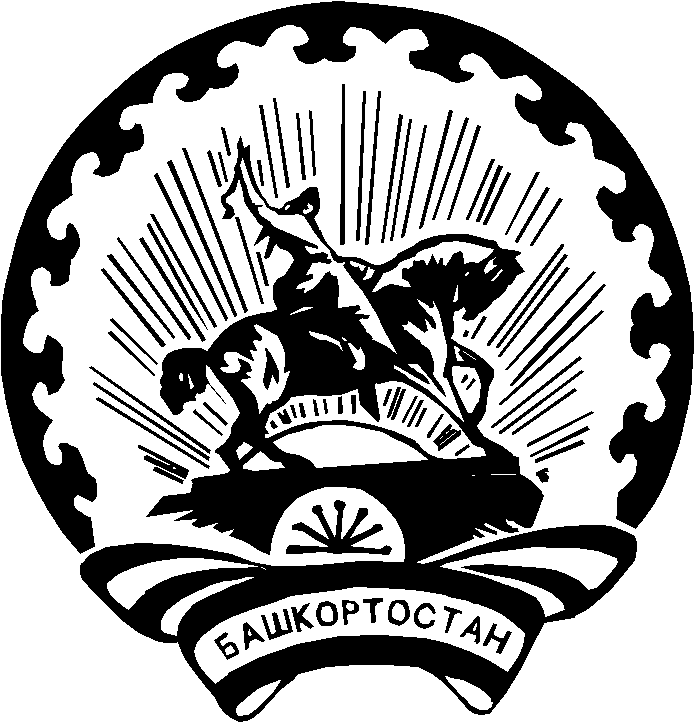 